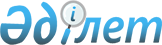 О внесении изменений в решение Шуского районного маслихата от 25 декабря 2020 года № 78-2 "О бюджете города Шу и сельских округов на 2021-2023 годы"Решение Шуского районного маслихата Жамбылской области от 23 апреля 2021 года № 7-2. Зарегистрировано Департаментом юстиции Жамбылской области 28 апреля 2021 года № 4962
      В соответствии со статьями 9, 109-1 Бюджетного Кодекса Республики Казахстан от 4 декабря 2008 года, статьи 6 Закона Республики Казахстан от 23 января 2001 года "О местном государственном управлении и самоуправлении в Республике Казахстан" и на основании решения Шуского районого маслихата от 19 апреля 2021 года №6-2 "О внесении изменений в решение Шуского районого маслихата от 22 декабря 2020 года № 77-3 "О районном бюджете на 2021-2023 годы" (зарегистрировано в Реестре государственной регистрации нормативных правовых актов за № 4951) районный маслихат РЕШИЛ:
      1. Внести в решение Шуского районного маслихата от 25 декабря 2020 года №78-2 "О бюджете города Шу и сельских округов на 2021-2023 годы" (зарегистрировано в Реестре государственной регистрации нормативных правовых актов за № 4865, опубликовано 30 декабря 2020 года в Эталонном контрольном банке нормативных правовых актов Республики Казахстан в электронном виде) следующие изменения:
      1.1. Аксуский сельский округ:
      в подпункте 1):
      цифры "65194" заменить цифрами "70900";
      цифры "60469" заменить цифрами "66175";
      в подпункте 2):
      цифры "66394" заменить цифрами "72101";
      в подпункте 5):
      цифры "-1200" заменить цифрами "-1201";
      в подпункте 6):
      цифры "1200" заменить цифрами "1201";
      используемые остатки бюджетных средств цифры цифру "1200" заменить цифрами "1201".
      1.2. Алгинский сельский округ:
      в подпункте 2):
      цифры "41422" заменить цифрами "41426";
      в подпункте 5):
      цифры "-3939" заменить цифрами "-3943";
      в подпункте 6):
      цифры "3939" заменить цифрами "3943";
      используемые остатки бюджетных средств цифры цифру "3939" заменить цифрами "3943".
      1.3. Актюбинский сельский округ:
      в подпункте 1):
      цифры "64054" заменить цифрами "59663";
      цифры "61973" заменить цифрами "57582";
      в подпункте 2):
      цифры "65639" заменить цифрами "61249";
      в подпункте 5):
      цифры "-1585" заменить цифрами "-1586";
      в подпункте 6):
      цифры "1585" заменить цифрами "1586";
      используемые остатки бюджетных средств цифры цифру "1585" заменить цифрами "1586".
      1.4. Балуан-Шолакский сельский округ:
      в подпункте 2):
      цифры "33508" заменить цифрами "33509";
      в подпункте 5):
      цифры "-861" заменить цифрами "-862";
      в подпункте 6):
      цифры "861" заменить цифрами "862";
      используемые остатки бюджетных средств цифры цифру "861" заменить цифрами "862".
      1.5. Бирликский сельский округ:
      в подпункте 2):
      цифры "53780" заменить цифрами "53782";
      в подпункте 5):
      цифры "-1443" заменить цифрами "-1445";
      в подпункте 6):
      цифры "1443" заменить цифрами "1445";
      используемые остатки бюджетных средств цифры цифру "1443" заменить цифрами "1445"
      1.6. Бирликустемский сельский округ:
      в подпункте 1):
      цифры "46638" заменить цифрами "51786";
      цифры "42268" заменить цифрами "47416";
      в подпункте 2):
      цифры "47245" заменить цифрами "52395";
      в подпункте 5):
      цифры "-607" заменить цифрами "-609";
      в подпункте 6):
      цифры "607" заменить цифрами "609";
      используемые остатки бюджетных средств цифры цифру "607" заменить цифрами "609".
      1.7. село Далакайнар:
      в подпункте 2):
      цифры "72346" заменить цифрами "72347";
      в подпункте 5):
      цифры "-1088" заменить цифрами "-1089";
      в подпункте 6):
      цифры "1088" заменить цифрами "1089";
      используемые остатки бюджетных средств цифры цифру "1088" заменить цифрами "1089".
      1.8. Дулатский сельский округ:
      в подпункте 1):
      цифры "56082" заменить цифрами "52260";
      цифры "54136" заменить цифрами "50314";
      в подпункте 2):
      цифры "56467" заменить цифрами "52646";
      в подпункте 5):
      цифры "-385" заменить цифрами "-386";
      в подпункте 6):
      цифры "385" заменить цифрами "386";
      используемые остатки бюджетных средств цифры цифру "385" заменить цифрами "386".
      1.9. Ескишуский сельский округ:
      в подпункте 1):
      цифры "42578" заменить цифрами "50179";
      цифры "36138" заменить цифрами "43739";
      в подпункте 2):
      цифры "45805" заменить цифрами "53406".
      1.10. Жанажолский сельский округ:
      в подпункте 1):
      цифры "42599" заменить цифрами "51882";
      цифры "37054" заменить цифрами "46337";
      в подпункте 2):
      цифры "44473" заменить цифрами "53758";
      в подпункте 5):
      цифры "-1874" заменить цифрами "-1876";
      в подпункте 6):
      цифры "1874" заменить цифрами "1876";
      используемые остатки бюджетных средств цифры цифру "1874" заменить цифрами "1876".
      1.11. Жанакогамский сельский округ:
      в подпункте 2):
      цифры "41380" заменить цифрами "41381";
      в подпункте 5):
      цифры "-1550" заменить цифрами "-1551";
      в подпункте 6):
      цифры "1550" заменить цифрами "1551";
      используемые остатки бюджетных средств цифры цифру "1550" заменить цифрами "1551".
      1.13. Корагатинский сельский округ:
      в подпункте 1):
      цифры "46323" заменить цифрами "52677";
      цифры "41623" заменить цифрами "47977";
      в подпункте 2):
      цифры "48316" заменить цифрами "54670".
      1.14. село Конаева:
      в подпункте 1):
      цифры "45397" заменить цифрами "52692";
      цифры "32585" заменить цифрами "39880";
      в подпункте 2):
      цифры "51757" заменить цифрами "59053";
      в подпункте 5):
      цифры "-6360" заменить цифрами "-6361";
      в подпункте 6):
      цифры "6360" заменить цифрами "6361";
      используемые остатки бюджетных средств цифры цифру "6360" заменить цифрами "6361".
      1.16. Толебийский сельский округ:
      в подпункте 1):
      цифры "191679" заменить цифрами "179692";
      цифры "117939" заменить цифрами "105952";
      в подпункте 2):
      цифры "194177" заменить цифрами "182193";
      в подпункте 5):
      цифры "-2498" заменить цифрами "-2501";
      в подпункте 6):
      цифры "2498" заменить цифрами "2501";
      используемые остатки бюджетных средств цифры цифру "2498" заменить цифрами "2501".
      1.17. Ондириский сельский округ:
      в подпункте 2):
      цифры "46333" заменить цифрами "46335";
      в подпункте 5):
      цифры "-1721" заменить цифрами "-1723";
      в подпункте 6):
      цифры "1721" заменить цифрами "1723";
      используемые остатки бюджетных средств цифры цифру "1721" заменить цифрами "1723".
      1.18. Шокпарский сельский округ:
      в подпункте 2):
      цифры "57475" заменить цифрами "57477";
      в подпункте 5):
      цифры "-672" заменить цифрами "-674";
      в подпункте 6):
      цифры "672" заменить цифрами "674";
      используемые остатки бюджетных средств цифры цифру "672" заменить цифрами "674".
      1.19. города Шу:
      в подпункте 2):
      цифры "219632" заменить цифрами "219633";
      в подпункте 5):
      цифры "-19805" заменить цифрами "-19806";
      в подпункте 6):
      цифры "19805" заменить цифрами "19806";
      используемые остатки бюджетных средств цифры цифру "19805" заменить цифрами "19806".
      Приложения 1-19 к указанному решению изложить в новой редакции согласно приложениям 1-19 к настоящему решению.
      2. Контроль за исполнением данного решения возложить на постоянную комиссию районного маслихата по экономике, финансов, бюджету, налогу, развитию местного самоуправления, природопользованию, промышленности, строительства, транспорта, связи, энергетики, развитии сельского хозяйства и предпринимательства и рассмотрению проектов договоров по закупу земельных участков и прочего недвижимого имущества.
      3. Настоящее решение вступает в силу со дня государственной регистрации в органах юстиции и вводится в действие с 1 января 2021 года. Бюджет Аксуского сельского округа на 2021 год Бюджет Алгинского сельского округа на 2021 год Бюджет Актюбинского сельского округа на 2021 год Бюджет Балуан Шолакского сельского округа на 2021 год Бюджет Бирликского сельского округа на 2021 год Бюджет Бирликустемского сельского округа на 2021 год Бюджет село Далакайнар на 2021 год Бюджет Дулатского сельского округа на 2021 год Бюджет Ескишуского сельского округа на 2021 год Бюджет Жанажолского сельского округа на 2021 год Бюджет Жанакогамского сельского округа на 2021 год Бюджет Коккайнарского сельского округа на 2021 год Бюджет Корагатинского сельского округа на 2021 год Бюджет село Конаева на 2021 год Бюджет Тасуткельского сельского округа на 2021 год Бюджет Толебийского сельского округа на 2021 год Бюджет Ондирисского сельского округа на 2021 год Бюджет Шокпарского сельского округа на 2021 год Бюджет города Шу на 2021 год
					© 2012. РГП на ПХВ «Институт законодательства и правовой информации Республики Казахстан» Министерства юстиции Республики Казахстан
				
      Председатель сессии Шуского 

      районного маслихата 

А. Жандабаева

      Секретарь Шуского 

      районного маслихата 

Ж. Абенов
Приложение 1 к решению
Шуского районного маслихата
от 25 декабря 2020 года № 78-2
Категория
Категория
Категория
Категория
Категория
Категория
2021 год сумма тысяч тенге
Класс
Класс
Класс
Класс
2021 год сумма тысяч тенге
Подкласс
Подкласс
2021 год сумма тысяч тенге
I. ДОХОДЫ
70900
1
1
Налоговые поступления
4725
01
01
Подоходный налог
50
2
Индивидуальный подоходный налог
50
04
04
Hалоги на собственность
4675
1
Hалоги на имущество
30
3
Земельный налог
320
4
Hалог на транспортные средства
4325
4
4
Поступления трансфертов
66175
02
02
Трансферты из вышестоящих органов государственного управления
66175
3
Трансферты из районного (города областного значения) бюджета
66175
Функциональная группа
Функциональная группа
Функциональная группа
Функциональная группа
Функциональная группа
Функциональная группа
2021 год сумма тысяч тенге
Администратор бюджетных программ
Администратор бюджетных программ
Администратор бюджетных программ
Администратор бюджетных программ
Администратор бюджетных программ
2021 год сумма тысяч тенге
Программа
Программа
Программа
2021 год сумма тысяч тенге
Наименование
Наименование
Наименование
2021 год сумма тысяч тенге
II. ЗАТРАТЫ
72101
01
Государственные услуги общего характера
27589,6
124
124
Аппарат акима города районного значения, села, поселка, сельского округа
27589,6
001
001
Услуги по обеспечению деятельности акима города районного значения, села, поселка, сельского округа
27589,6
07
Жилищно-коммунальное хозяйство
34669
124
124
Аппарат акима города районного значения, села, поселка, сельского округа
34669
008
008
Освещение улиц в населенных пунктах
34411
009
009
Обеспечение санитарии населенных пунктов
258
12
Транспорт и коммуникации
1297
124
124
Аппарат акима города районного значения, села, поселка, сельского округа
1297
045
045
Капитальный и средний ремонт автомобильных дорог в городах районного значения, селах, поселках, сельских округах
1297
13
Прочие
8545
124
124
Аппарат акима города районного значения, села, поселка, сельского округа
8545
040
040
Реализация мероприятий для решения вопросов обустройства населенных пунктов в реализацию мер по содействию экономическому развитию регионов в рамках Государственной программы развития регионов до 2025 года
2839
057
057
Реализация мероприятий по социальной и инженерной инфраструктуре в сельских населенных пунктах в рамках проекта "Ауыл-Ел бесігі"
5706
15
Трансферты
0,4
124
124
Аппарат акима города районного значения, села, поселка, сельского округа
0,4
048
048
Возврат неиспользованных (недоиспользованных) целевых трансфертов
0,4
IІІ. Чистое бюджетное кредитование
0
Бюджетные кредиты
0
Функциональная группа
Функциональная группа
Функциональная группа
Функциональная группа
Функциональная группа
Функциональная группа
Функциональная группа
Администратор бюджетных программ
Администратор бюджетных программ
Администратор бюджетных программ
Администратор бюджетных программ
Администратор бюджетных программ
Администратор бюджетных программ
Программа
Программа
Программа
Программа
Погашение бюджетных кредитов
0
Категория
Категория
Категория
Категория
Категория
Категория
Категория
Класс
Класс
Класс
Класс
Класс
Класс
Подкласс
Подкласс
Подкласс
Подкласс
5
Погашение бюджетных кредитов
0
01
01
Погашение бюджетных кредитов
0
1
1
Погашение бюджетных кредитов, выданных из государственного бюджета
0
Функциональная группа
Функциональная группа
Функциональная группа
Функциональная группа
Функциональная группа
Функциональная группа
Функциональная группа
Администратор бюджетных программ
Администратор бюджетных программ
Администратор бюджетных программ
Администратор бюджетных программ
Администратор бюджетных программ
Администратор бюджетных программ
Программа
Программа
Программа
Программа
IV. Сальдо по операциям с финансовыми активами
0
Приобретение финансовых активов
0
Категория
Категория
Категория
Категория
Категория
Категория
Категория
Класс
Класс
Класс
Класс
Класс
Класс
Подкласс
Подкласс
Подкласс
Подкласс
6
Поступления от продажи финансовых активов государства
0
01
01
Поступления от продажи финансовых активов государства
0
1
1
Поступления от продажи финансовых активов внутри страны
0
Функциональная группа
Функциональная группа
Функциональная группа
Функциональная группа
Функциональная группа
Функциональная группа
Функциональная группа
Администратор бюджетных программ
Администратор бюджетных программ
Администратор бюджетных программ
Администратор бюджетных программ
Администратор бюджетных программ
Администратор бюджетных программ
Программа
Программа
Программа
Программа
V. Дефицит (профицит) бюджета
-1201
VI. Финансирование дефицита (использование профицита) бюджета
1201
Категория
Категория
Категория
Категория
Категория
Категория
Категория
Класс
Класс
Класс
Класс
Класс
Класс
Подкласс
Подкласс
Подкласс
Подкласс
7
Поступления займов
0
01
01
Внутренние государственные займы
0
2
2
Договоры займа
0
16
Погашение займов
0
124
124
Аппарат акима города районного значения, села, поселка, сельского округа
0
056
056
Погашение долга аппарата акима города районного значения, села, поселка, сельского округа перед вышестоящим бюджетом
0
8
Используемые остатки бюджетных средств
1201Приложение 2 к решениюШуского районного маслихата от 25 декабря 2020 года №78-2
Категория
Категория
Категория
Категория
Категория
Категория
2021 год сумма тысяч тенге
Класс
Класс
Класс
Класс
Класс
2021 год сумма тысяч тенге
Подкласс
Подкласс
Подкласс
Подкласс
2021 год сумма тысяч тенге
I. ДОХОДЫ
I. ДОХОДЫ
37483
1
Налоговые поступления
Налоговые поступления
6515
01
Подоходный налог
Подоходный налог
500
2
2
Индивидуальный подоходный налог
Индивидуальный подоходный налог
500
04
Hалоги на собственность
Hалоги на собственность
6015
1
1
Hалоги на имущество
Hалоги на имущество
65
3
3
Земельный налог
Земельный налог
450
4
4
Hалог на транспортные средства
Hалог на транспортные средства
5500
4
Поступления трансфертов
Поступления трансфертов
30968
02
Трансферты из вышестоящих органов государственного управления
Трансферты из вышестоящих органов государственного управления
30968
3
3
Трансферты из районного (города областного значения) бюджета
Трансферты из районного (города областного значения) бюджета
30968
Функциональная группа
Функциональная группа
Функциональная группа
Функциональная группа
Функциональная группа
Функциональная группа
2021 год сумма тысяч тенге
Администратор бюджетных программ
Администратор бюджетных программ
Администратор бюджетных программ
Администратор бюджетных программ
Администратор бюджетных программ
2021 год сумма тысяч тенге
Программа
Программа
Программа
Программа
Программа
2021 год сумма тысяч тенге
Наименование
Наименование
Наименование
2021 год сумма тысяч тенге
II. ЗАТРАТЫ
41426
01
Государственные услуги общего характера
33991,7
124
124
Аппарат акима города районного значения, села, поселка, сельского округа
33991,7
001
001
Услуги по обеспечению деятельности акима города районного значения, села, поселка, сельского округа
33291,7
022
022
Капитальные расходы государственного органа
700
07
Жилищно-коммунальное хозяйство
3987
124
124
Аппарат акима города районного значения, села, поселка, сельского округа
3987
008
008
Освещение улиц в населенных пунктах
800
009
009
Обеспечение санитарии населенных пунктов
458
011
011
Благоустройство и озеленение населенных пунктов
2729
13
Прочие
3444
124
124
Аппарат акима города районного значения, села, поселка, сельского округа
3444
040
040
Реализация мероприятий для решения вопросов обустройства населенных пунктов в реализацию мер по содействию экономическому развитию регионов в рамках Государственной программы развития регионов до 2025 года
3444
15
Трансферты
3,3
124
124
Аппарат акима города районного значения, села, поселка, сельского округа
3,3
048
048
Возврат неиспользованных (недоиспользованных) целевых трансфертов
3,3
IІІ. Чистое бюджетное кредитование
0
Бюджетные кредиты
0
Функциональная группа
Функциональная группа
Функциональная группа
Функциональная группа
Функциональная группа
Функциональная группа
Функциональная группа
Администратор бюджетных программ
Администратор бюджетных программ
Администратор бюджетных программ
Администратор бюджетных программ
Администратор бюджетных программ
Администратор бюджетных программ
Программа
Программа
Программа
Программа
Погашение бюджетных кредитов
0
Категория
Категория
Категория
Категория
Категория
Категория
Категория
Класс
Класс
Класс
Класс
Класс
Класс
Подкласс
Подкласс
Подкласс
Подкласс
5
Погашение бюджетных кредитов
0
01
01
Погашение бюджетных кредитов
0
1
1
Погашение бюджетных кредитов, выданных из государственного бюджета
0
Функциональная группа
Функциональная группа
Функциональная группа
Функциональная группа
Функциональная группа
Функциональная группа
Функциональная группа
Администратор бюджетных программ
Администратор бюджетных программ
Администратор бюджетных программ
Администратор бюджетных программ
Администратор бюджетных программ
Администратор бюджетных программ
Программа
Программа
Программа
Программа
IV. Сальдо по операциям с финансовыми активами
0
Приобретение финансовых активов
0
Категория
Категория
Категория
Категория
Категория
Категория
Категория
Класс
Класс
Класс
Класс
Класс
Класс
Подкласс
Подкласс
Подкласс
Подкласс
6
Поступления от продажи финансовых активов государства
0
01
01
Поступления от продажи финансовых активов государства
0
1
1
Поступления от продажи финансовых активов внутри страны
0
Функциональная группа
Функциональная группа
Функциональная группа
Функциональная группа
Функциональная группа
Функциональная группа
Функциональная группа
Администратор бюджетных программ
Администратор бюджетных программ
Администратор бюджетных программ
Администратор бюджетных программ
Администратор бюджетных программ
Администратор бюджетных программ
Программа
Программа
Программа
Программа
V. Дефицит (профицит) бюджета
-3943
VI. Финансирование дефицита (использование профицита) бюджета
3943
Категория
Категория
Категория
Категория
Категория
Категория
Категория
Класс
Класс
Класс
Класс
Класс
Класс
Подкласс
Подкласс
Подкласс
Подкласс
7
Поступления займов
0
01
01
Внутренние государственные займы
0
2
2
Договоры займа
0
16
Погашение займов
0
124
124
Аппарат акима города районного значения, села, поселка, сельского округа
0
056
056
Погашение долга аппарата акима города районного значения, села, поселка, сельского округа перед вышестоящим бюджетом
0
8
Используемые остатки бюджетных средств
3943Приложение 3 к решению Шуского районного маслихата от 25 декабря 2020 года №78-2
Категория
Категория
Категория
Категория
Категория
2021 год сумма тысяч тенге
Класс
Класс
Класс
Класс
2021 год сумма тысяч тенге
Подкласс
Подкласс
Подкласс
2021 год сумма тысяч тенге
I. ДОХОДЫ
I. ДОХОДЫ
59663
1
Налоговые поступления
Налоговые поступления
2081
01
Подоходный налог
Подоходный налог
50
2
Индивидуальный подоходный налог
Индивидуальный подоходный налог
50
04
Hалоги на собственность
Hалоги на собственность
2031
1
Hалоги на имущество
Hалоги на имущество
16
3
Земельный налог
Земельный налог
15
4
Hалог на транспортные средства
Hалог на транспортные средства
2000
4
Поступления трансфертов
Поступления трансфертов
57582
02
Трансферты из вышестоящих органов государственного управления
Трансферты из вышестоящих органов государственного управления
57582
3
Трансферты из районного (города областного значения) бюджета
Трансферты из районного (города областного значения) бюджета
57582
Функциональная группа
Функциональная группа
Функциональная группа
Функциональная группа
Функциональная группа
2021 год сумма тысяч тенге
Администратор бюджетных программ
Администратор бюджетных программ
Администратор бюджетных программ
Администратор бюджетных программ
2021 год сумма тысяч тенге
Программа
Программа
Программа
Программа
2021 год сумма тысяч тенге
Наименование
Наименование
Наименование
2021 год сумма тысяч тенге
II. ЗАТРАТЫ
61249
01
Государственные услуги общего характера
23012,2
124
Аппарат акима города районного значения, села, поселка, сельского округа
23012,2
001
001
Услуги по обеспечению деятельности акима города районного значения, села, поселка, сельского округа
22134
022
022
Капитальные расходы государственного органа
878,2
07
Жилищно-коммунальное хозяйство
15358
124
Аппарат акима города районного значения, села, поселка, сельского округа
15358
008
008
Освещение улиц в населенных пунктах
2400
009
009
Обеспечение санитарии населенных пунктов
369
011
011
Благоустройство и озеленение населенных пунктов
12589
12
Транспорт и коммуникации
20378
124
Аппарат акима города районного значения, села, поселка, сельского округа
20378
013
013
Обеспечение функционирования автомобильных дорог в городах районного значения, селах, поселках, сельских округах
20378
13
Прочие
2500
124
Аппарат акима города районного значения, села, поселка, сельского округа
2500
040
040
Реализация мероприятий для решения вопросов обустройства населенных пунктов в реализацию мер по содействию экономическому развитию регионов в рамках Государственной программы развития регионов до 2025 года
2500
15
Трансферты
0,8
124
Аппарат акима города районного значения, села, поселка, сельского округа
0,8
048
048
Возврат неиспользованных (недоиспользованных) целевых трансфертов
0,8
IІІ. Чистое бюджетное кредитование
0
Бюджетные кредиты
0
Функциональная группа
Функциональная группа
Функциональная группа
Функциональная группа
Функциональная группа
Функциональная группа
Администратор бюджетных программ
Администратор бюджетных программ
Администратор бюджетных программ
Администратор бюджетных программ
Администратор бюджетных программ
Программа
Программа
Программа
Программа
Погашение бюджетных кредитов
0
Категория
Категория
Категория
Категория
Категория
Категория
Класс
Класс
Класс
Класс
Класс
Подкласс
Подкласс
Подкласс
Подкласс
5
Погашение бюджетных кредитов
0
01
Погашение бюджетных кредитов
0
1
1
Погашение бюджетных кредитов, выданных из государственного бюджета
0
Функциональная группа
Функциональная группа
Функциональная группа
Функциональная группа
Функциональная группа
Функциональная группа
Администратор бюджетных программ
Администратор бюджетных программ
Администратор бюджетных программ
Администратор бюджетных программ
Администратор бюджетных программ
Программа
Программа
Программа
Программа
IV. Сальдо по операциям с финансовыми активами
0
Приобретение финансовых активов
0
Категория
Категория
Категория
Категория
Категория
Категория
Класс
Класс
Класс
Класс
Класс
Подкласс
Подкласс
Подкласс
Подкласс
6
Поступления от продажи финансовых активов государства
0
01
Поступления от продажи финансовых активов государства
0
1
1
Поступления от продажи финансовых активов внутри страны
0
Функциональная группа
Функциональная группа
Функциональная группа
Функциональная группа
Функциональная группа
Функциональная группа
Администратор бюджетных программ
Администратор бюджетных программ
Администратор бюджетных программ
Администратор бюджетных программ
Администратор бюджетных программ
Программа
Программа
Программа
Программа
V. Дефицит (профицит) бюджета
-1586
VI. Финансирование дефицита (использование профицита) бюджета
1586
Категория
Категория
Категория
Категория
Категория
Категория
Класс
Класс
Класс
Класс
Класс
Подкласс
Подкласс
Подкласс
Подкласс
7
Поступления займов
0
01
Внутренние государственные займы
0
2
2
Договоры займа
0
16
Погашение займов
0
124
Аппарат акима города районного значения, села, поселка, сельского округа
0
056
056
Погашение долга аппарата акима города районного значения, села, поселка, сельского округа перед вышестоящим бюджетом
0
8
Используемые остатки бюджетных средств
1586Приложение 4 к решению Шуского районного маслихата от 25 декабря 2020 года №78-2
Категория
Категория
Категория
Категория
2021 год сумма тысяч тенге
Класс
Класс
Класс
2021 год сумма тысяч тенге
Подкласс
Подкласс
2021 год сумма тысяч тенге
I. ДОХОДЫ
32647
1
Налоговые поступления
2343
04
Hалоги на собственность
2343
1
Hалоги на имущество
25
3
Земельный налог
200
4
Hалог на транспортные средства
2118
4
Поступления трансфертов
30304
02
Трансферты из вышестоящих органов государственного управления
30304
3
Трансферты из районного (города областного значения) бюджета
30304
Функциональная группа
Функциональная группа
Функциональная группа
Функциональная группа
2021 год сумма тысяч тенге
Администратор бюджетных программ
Администратор бюджетных программ
Администратор бюджетных программ
2021 год сумма тысяч тенге
Программа
Программа
Программа
2021 год сумма тысяч тенге
Наименование
Наименование
2021 год сумма тысяч тенге
II. ЗАТРАТЫ
33509
01
Государственные услуги общего характера
24869,4
124
Аппарат акима города районного значения, села, поселка, сельского округа
24869,4
001
Услуги по обеспечению деятельности акима города районного значения, села, поселка, сельского округа
24869,4
07
Жилищно-коммунальное хозяйство
6439
124
Аппарат акима города районного значения, села, поселка, сельского округа
6439
008
Освещение улиц в населенных пунктах
667
009
Обеспечение санитарии населенных пунктов
422
011
Благоустройство и озеленение населенных пунктов
5350
13
Прочие
2200
124
Аппарат акима города районного значения, села, поселка, сельского округа
2200
040
Реализация мероприятий для решения вопросов обустройства населенных пунктов в реализацию мер по содействию экономическому развитию регионов в рамках Государственной программы развития регионов до 2025 года
2200
15
Трансферты
0,6
124
Аппарат акима города районного значения, села, поселка, сельского округа
0,6
048
Возврат неиспользованных (недоиспользованных) целевых трансфертов
0,6
IІІ. Чистое бюджетное кредитование
Бюджетные кредиты
0
Функциональная группа
Функциональная группа
Функциональная группа
Функциональная группа
Функциональная группа
Администратор бюджетных программ
Администратор бюджетных программ
Администратор бюджетных программ
Администратор бюджетных программ
Программа
Программа
Программа
Погашение бюджетных кредитов
0
Категория
Категория
Категория
Категория
Категория
Класс
Класс
Класс
Класс
Подкласс
Подкласс
Подкласс
5
Погашение бюджетных кредитов
0
01
Погашение бюджетных кредитов
0
1
Погашение бюджетных кредитов, выданных из государственного бюджета
0
Функциональная группа
Функциональная группа
Функциональная группа
Функциональная группа
Функциональная группа
Администратор бюджетных программ
Администратор бюджетных программ
Администратор бюджетных программ
Администратор бюджетных программ
Программа
Программа
Программа
IV. Сальдо по операциям с финансовыми активами
0
Приобретение финансовых активов
0
Категория
Категория
Категория
Категория
Категория
Класс
Класс
Класс
Класс
Подкласс
Подкласс
Подкласс
6
Поступления от продажи финансовых активов государства
0
01
Поступления от продажи финансовых активов государства
0
1
Поступления от продажи финансовых активов внутри страны
0
Функциональная группа
Функциональная группа
Функциональная группа
Функциональная группа
Функциональная группа
Администратор бюджетных программ
Администратор бюджетных программ
Администратор бюджетных программ
Администратор бюджетных программ
Программа
Программа
Программа
V. Дефицит (профицит) бюджета
-862
VI. Финансирование дефицита (использование профицита) бюджета
862
Категория
Категория
Категория
Категория
Категория
Класс
Класс
Класс
Класс
Подкласс
Подкласс
Подкласс
7
Поступления займов
0
01
Внутренние государственные займы
0
2
Договоры займа
0
16
Погашение займов
0
124
Аппарат акима города районного значения, села, поселка, сельского округа
0
056
Погашение долга аппарата акима города районного значения, села, поселка, сельского округа перед вышестоящим бюджетом
0
8
Используемые остатки бюджетных средств
862Приложение 5 к решению Шуского районного маслихата от 25 декабря 2020 года №78-2
Категория
Категория
Категория
Категория
Категория
Категория
Категория
2021 год сумма тысяч тенге
Класс
Класс
Класс
Класс
Класс
2021 год сумма тысяч тенге
Подкласс
Подкласс
Подкласс
2021 год сумма тысяч тенге
I. ДОХОДЫ
52337
1
1
Налоговые поступления
7450
01
01
Подоходный налог
500
2
2
Индивидуальный подоходный налог
500
04
04
Hалоги на собственность
6950
1
1
Hалоги на имущество
50
3
3
Земельный налог
500
4
4
Hалог на транспортные средства
6400
2
2
Неналоговые поступления
78
06
06
Прочие неналоговые поступления
78
1
1
Прочие неналоговые поступления
78
4
4
Поступления трансфертов
44809
02
02
Трансферты из вышестоящих органов государственного управления
44809
3
3
Трансферты из районного (города областного значения) бюджета
44809
Функциональная группа
Функциональная группа
Функциональная группа
Функциональная группа
Функциональная группа
Функциональная группа
Функциональная группа
2021 год сумма тысяч тенге
Администратор бюджетных программ
Администратор бюджетных программ
Администратор бюджетных программ
Администратор бюджетных программ
Администратор бюджетных программ
Администратор бюджетных программ
2021 год сумма тысяч тенге
Программа
Программа
Программа
Программа
Программа
Программа
2021 год сумма тысяч тенге
Наименование
Наименование
Наименование
Наименование
2021 год сумма тысяч тенге
II. ЗАТРАТЫ
II. ЗАТРАТЫ
53782
01
Государственные услуги общего характера
Государственные услуги общего характера
38213
124
124
Аппарат акима города районного значения, села, поселка, сельского округа
Аппарат акима города районного значения, села, поселка, сельского округа
38213
001
001
Услуги по обеспечению деятельности акима города районного значения, села, поселка, сельского округа
Услуги по обеспечению деятельности акима города районного значения, села, поселка, сельского округа
38213
07
Жилищно-коммунальное хозяйство
Жилищно-коммунальное хозяйство
8716,1
124
124
Аппарат акима города районного значения, села, поселка, сельского округа
Аппарат акима города районного значения, села, поселка, сельского округа
8716,1
008
008
Освещение улиц в населенных пунктах
Освещение улиц в населенных пунктах
7325,1
009
009
Обеспечение санитарии населенных пунктов
Обеспечение санитарии населенных пунктов
874
011
011
Благоустройство и озеленение населенных пунктов
Благоустройство и озеленение населенных пунктов
517
13
Прочие
Прочие
6851
124
124
Аппарат акима города районного значения, села, поселка, сельского округа
Аппарат акима города районного значения, села, поселка, сельского округа
6851
040
040
Реализация мероприятий для решения вопросов обустройства населенных пунктов в реализацию мер по содействию экономическому развитию регионов в рамках Государственной программы развития регионов до 2025 года
Реализация мероприятий для решения вопросов обустройства населенных пунктов в реализацию мер по содействию экономическому развитию регионов в рамках Государственной программы развития регионов до 2025 года
6851
15
Трансферты
Трансферты
1,9
124
124
Аппарат акима города районного значения, села, поселка, сельского округа
Аппарат акима города районного значения, села, поселка, сельского округа
1,9
048
048
Возврат неиспользованных (недоиспользованных) целевых трансфертов
Возврат неиспользованных (недоиспользованных) целевых трансфертов
1,9
IІІ. Чистое бюджетное кредитование
IІІ. Чистое бюджетное кредитование
0
Бюджетные кредиты
Бюджетные кредиты
0
Функциональная группа
Функциональная группа
Функциональная группа
Функциональная группа
Функциональная группа
Функциональная группа
Функциональная группа
Функциональная группа
Администратор бюджетных программ
Администратор бюджетных программ
Администратор бюджетных программ
Администратор бюджетных программ
Администратор бюджетных программ
Администратор бюджетных программ
Администратор бюджетных программ
Программа
Программа
Программа
Программа
Программа
Погашение бюджетных кредитов
Погашение бюджетных кредитов
0
Категория
Категория
Категория
Категория
Категория
Категория
Категория
Категория
Класс
Класс
Класс
Класс
Класс
Класс
Класс
Подкласс
Подкласс
Подкласс
Подкласс
Подкласс
5
Погашение бюджетных кредитов
Погашение бюджетных кредитов
0
01
01
Погашение бюджетных кредитов
Погашение бюджетных кредитов
0
1
1
Погашение бюджетных кредитов, выданных из государственного бюджета
Погашение бюджетных кредитов, выданных из государственного бюджета
0
Функциональная группа
Функциональная группа
Функциональная группа
Функциональная группа
Функциональная группа
Функциональная группа
Функциональная группа
Функциональная группа
Администратор бюджетных программ
Администратор бюджетных программ
Администратор бюджетных программ
Администратор бюджетных программ
Администратор бюджетных программ
Администратор бюджетных программ
Администратор бюджетных программ
Программа
Программа
Программа
Программа
Программа
IV. Сальдо по операциям с финансовыми активами
IV. Сальдо по операциям с финансовыми активами
0
Приобретение финансовых активов
Приобретение финансовых активов
0
Категория
Категория
Категория
Категория
Категория
Категория
Категория
Категория
Класс
Класс
Класс
Класс
Класс
Класс
Класс
Подкласс
Подкласс
Подкласс
Подкласс
Подкласс
6
Поступления от продажи финансовых активов государства
Поступления от продажи финансовых активов государства
0
01
01
Поступления от продажи финансовых активов государства
Поступления от продажи финансовых активов государства
0
1
1
Поступления от продажи финансовых активов внутри страны
Поступления от продажи финансовых активов внутри страны
0
Функциональная группа
Функциональная группа
Функциональная группа
Функциональная группа
Функциональная группа
Функциональная группа
Функциональная группа
Функциональная группа
Администратор бюджетных программ
Администратор бюджетных программ
Администратор бюджетных программ
Администратор бюджетных программ
Администратор бюджетных программ
Администратор бюджетных программ
Администратор бюджетных программ
Программа
Программа
Программа
Программа
Программа
V. Дефицит (профицит) бюджета
V. Дефицит (профицит) бюджета
-1445
VI. Финансирование дефицита (использование профицита) бюджета
VI. Финансирование дефицита (использование профицита) бюджета
1445
Категория
Категория
Категория
Категория
Категория
Категория
Категория
Категория
Класс
Класс
Класс
Класс
Класс
Класс
Класс
Подкласс
Подкласс
Подкласс
Подкласс
Подкласс
7
Поступления займов
Поступления займов
0
01
01
Внутренние государственные займы
Внутренние государственные займы
0
2
2
Договоры займа
Договоры займа
0
16
Погашение займов
Погашение займов
0
124
124
Аппарат акима города районного значения, села, поселка, сельского округа
Аппарат акима города районного значения, села, поселка, сельского округа
0
056
056
Погашение долга аппарата акима города районного значения, села, поселка, сельского округа перед вышестоящим бюджетом
Погашение долга аппарата акима города районного значения, села, поселка, сельского округа перед вышестоящим бюджетом
0
8
Используемые остатки бюджетных средств
Используемые остатки бюджетных средств
1445Приложение 6 к решению Шуского районного маслихата от 25 декабря 2020 года №78-2
Категория
Категория
Категория
Категория
2021 год сумма тысяч тенге
Класс
Класс
Класс
2021 год сумма тысяч тенге
Подкласс
Подкласс
2021 год сумма тысяч тенге
I. ДОХОДЫ
51786
1
Налоговые поступления
4370
01
Подоходный налог
20
2
Индивидуальный подоходный налог
20
04
Hалоги на собственность
4350
1
Hалоги на имущество
50
3
Земельный налог
200
4
Hалог на транспортные средства
4100
4
Поступления трансфертов
47416
02
Трансферты из вышестоящих органов государственного управления
47416
3
Трансферты из районного (города областного значения) бюджета
47416
Функциональная группа
Функциональная группа
Функциональная группа
Функциональная группа
2021 год сумма тысяч тенге
Администратор бюджетных программ
Администратор бюджетных программ
Администратор бюджетных программ
2021 год сумма тысяч тенге
Программа
Программа
Программа
2021 год сумма тысяч тенге
Наименование
Наименование
2021 год сумма тысяч тенге
II. ЗАТРАТЫ
52395
01
Государственные услуги общего характера
38385,6
124
Аппарат акима города районного значения, села, поселка, сельского округа
38385,6
001
Услуги по обеспечению деятельности акима города районного значения, села, поселка, сельского округа
38385,6
07
Жилищно-коммунальное хозяйство
4738
124
Аппарат акима города районного значения, села, поселка, сельского округа
4738
008
Освещение улиц в населенных пунктах
1505
009
Обеспечение санитарии населенных пунктов
367
011
Благоустройство и озеленение населенных пунктов
2866
12
Транспорт и коммуникации
622
124
Аппарат акима города районного значения, села, поселка, сельского округа
622
045
Капитальный и средний ремонт автомобильных дорог в городах районного значения, селах, поселках, сельских округах
622
13
Прочие
8648
124
Аппарат акима города районного значения, села, поселка, сельского округа
8648
040
Реализация мероприятий для решения вопросов обустройства населенных пунктов в реализацию мер по содействию экономическому развитию регионов в рамках Государственной программы развития регионов до 2025 года
3500
057
Реализация мероприятий по социальной и инженерной инфраструктуре в сельских населенных пунктах в рамках проекта "Ауыл-Ел бесігі"
5148
15
Трансферты
1,4
124
Аппарат акима города районного значения, села, поселка, сельского округа
1,4
048
Возврат неиспользованных (недоиспользованных) целевых трансфертов
1,4
IІІ. Чистое бюджетное кредитование
0
Бюджетные кредиты
0
Функциональная группа
Функциональная группа
Функциональная группа
Функциональная группа
Функциональная группа
Администратор бюджетных программ
Администратор бюджетных программ
Администратор бюджетных программ
Администратор бюджетных программ
Программа
Программа
Программа
Погашение бюджетных кредитов
0
Категория
Категория
Категория
Категория
Категория
Класс
Класс
Класс
Класс
Подкласс
Подкласс
Подкласс
5
Погашение бюджетных кредитов
0
01
Погашение бюджетных кредитов
0
1
Погашение бюджетных кредитов, выданных из государственного бюджета
0
Функциональная группа
Функциональная группа
Функциональная группа
Функциональная группа
Функциональная группа
Администратор бюджетных программ
Администратор бюджетных программ
Администратор бюджетных программ
Администратор бюджетных программ
Программа
Программа
Программа
IV. Сальдо по операциям с финансовыми активами
0
Приобретение финансовых активов
0
Категория
Категория
Категория
Категория
Категория
Класс
Класс
Класс
Класс
Подкласс
Подкласс
Подкласс
6
Поступления от продажи финансовых активов государства
0
01
Поступления от продажи финансовых активов государства
0
1
Поступления от продажи финансовых активов внутри страны
0
Функциональная группа
Функциональная группа
Функциональная группа
Функциональная группа
Функциональная группа
Администратор бюджетных программ
Администратор бюджетных программ
Администратор бюджетных программ
Администратор бюджетных программ
Программа
Программа
Программа
V. Дефицит (профицит) бюджета
-609
VI. Финансирование дефицита (использование профицита) бюджета
609
Категория
Категория
Категория
Категория
Категория
Класс
Класс
Класс
Класс
Подкласс
Подкласс
Подкласс
7
Поступления займов
0
01
Внутренние государственные займы
0
2
Договоры займа
0
16
Погашение займов
0
124
Аппарат акима города районного значения, села, поселка, сельского округа
0
056
Погашение долга аппарата акима города районного значения, села, поселка, сельского округа перед вышестоящим бюджетом
0
8
Используемые остатки бюджетных средств
609Приложение 7 к решению Шуского районного маслихата от 25 декабря 2020 года №78-2
Категория
Категория
Категория
Категория
2021 год сумма тысяч тенге
Класс
Класс
Класс
2021 год сумма тысяч тенге
Подкласс
Подкласс
2021 год сумма тысяч тенге
I. ДОХОДЫ
71258
1
Налоговые поступления
1675
01
Подоходный налог
50
2
Индивидуальный подоходный налог
50
04
Hалоги на собственность
1625
1
Hалоги на имущество
30
3
Земельный налог
95
4
Hалог на транспортные средства
1500
4
Поступления трансфертов
69583
02
Трансферты из вышестоящих органов государственного управления
69583
3
Трансферты из районного (города областного значения) бюджета
69583
Функциональная группа
Функциональная группа
Функциональная группа
Функциональная группа
2021 год сумма тысяч тенге
Администратор бюджетных программ
Администратор бюджетных программ
Администратор бюджетных программ
2021 год сумма тысяч тенге
Программа
Программа
Программа
2021 год сумма тысяч тенге
Наименование
Наименование
2021 год сумма тысяч тенге
II. ЗАТРАТЫ
72347
01
Государственные услуги общего характера
22403
124
Аппарат акима города районного значения, села, поселка, сельского округа
22403
001
Услуги по обеспечению деятельности акима города районного значения, села, поселка, сельского округа
22403
07
Жилищно-коммунальное хозяйство
6969,4
124
Аппарат акима города районного значения, села, поселка, сельского округа
6969,4
008
Освещение улиц в населенных пунктах
6740,4
009
Обеспечение санитарии населенных пунктов
229
12
Транспорт и коммуникации
42920
124
Аппарат акима города районного значения, села, поселка, сельского округа
42920
013
Обеспечение функционирования автомобильных дорог в городах районного значения, селах, поселках, сельских округах
42920
13
Прочие
54
124
Аппарат акима города районного значения, села, поселка, сельского округа
54
040
Реализация мероприятий для решения вопросов обустройства населенных пунктов в реализацию мер по содействию экономическому развитию регионов в рамках Государственной программы развития регионов до 2025 года
54
15
Трансферты
0,6
124
Аппарат акима города районного значения, села, поселка, сельского округа
0,6
048
Возврат неиспользованных (недоиспользованных) целевых трансфертов
0,6
IІІ. Чистое бюджетное кредитование
0
Бюджетные кредиты
0
Функциональная группа
Функциональная группа
Функциональная группа
Функциональная группа
Функциональная группа
Администратор бюджетных программ
Администратор бюджетных программ
Администратор бюджетных программ
Администратор бюджетных программ
Программа
Программа
Программа
Погашение бюджетных кредитов
0
Категория
Категория
Категория
Категория
Категория
Класс
Класс
Класс
Класс
Подкласс
Подкласс
Подкласс
5
Погашение бюджетных кредитов
0
01
Погашение бюджетных кредитов
0
1
Погашение бюджетных кредитов, выданных из государственного бюджета
0
Функциональная группа
Функциональная группа
Функциональная группа
Функциональная группа
Функциональная группа
Администратор бюджетных программ
Администратор бюджетных программ
Администратор бюджетных программ
Администратор бюджетных программ
Программа
Программа
Программа
IV. Сальдо по операциям с финансовыми активами
0
Приобретение финансовых активов
0
Категория
Категория
Категория
Категория
Категория
Класс
Класс
Класс
Класс
Подкласс
Подкласс
Подкласс
6
Поступления от продажи финансовых активов государства
0
01
Поступления от продажи финансовых активов государства
0
1
Поступления от продажи финансовых активов внутри страны
0
Функциональная группа
Функциональная группа
Функциональная группа
Функциональная группа
Функциональная группа
Администратор бюджетных программ
Администратор бюджетных программ
Администратор бюджетных программ
Администратор бюджетных программ
Программа
Программа
Программа
V. Дефицит (профицит) бюджета
-1089
VI. Финансирование дефицита (использование профицита) бюджета
1089
Категория
Категория
Категория
Категория
Категория
Класс
Класс
Класс
Класс
Подкласс
Подкласс
Подкласс
7
Поступления займов
0
01
Внутренние государственные займы
0
2
Договоры займа
0
16
Погашение займов
0
124
Аппарат акима города районного значения, села, поселка, сельского округа
0
056
Погашение долга аппарата акима города районного значения, села, поселка, сельского округа перед вышестоящим бюджетом
0
8
Используемые остатки бюджетных средств
1089Приложение 8 к решению Шуского районного маслихата от 25 декабря 2020 года №78-2
Категория
Категория
Категория
Категория
2021 год сумма тысяч тенге
Класс
Класс
Класс
2021 год сумма тысяч тенге
Подкласс
Подкласс
2021 год сумма тысяч тенге
I. ДОХОДЫ
52260
1
Налоговые поступления
1946
04
Hалоги на собственность
1946
1
Hалоги на имущество
20
3
Земельный налог
115
4
Hалог на транспортные средства
1811
4
Поступления трансфертов
50314
02
Трансферты из вышестоящих органов государственного управления
50314
3
Трансферты из районного (города областного значения) бюджета
50314
Функциональная группа
Функциональная группа
Функциональная группа
Функциональная группа
2021 год сумма тысяч тенге
Администратор бюджетных программ
Администратор бюджетных программ
Администратор бюджетных программ
2021 год сумма тысяч тенге
Программа
Программа
Программа
2021 год сумма тысяч тенге
Наименование
Наименование
2021 год сумма тысяч тенге
II. ЗАТРАТЫ
52646
01
Государственные услуги общего характера
29967
124
Аппарат акима города районного значения, села, поселка, сельского округа
29967
001
Услуги по обеспечению деятельности акима города районного значения, села, поселка, сельского округа
29583
022
Капитальные расходы государственного органа
384
07
Жилищно-коммунальное хозяйство
461
124
Аппарат акима города районного значения, села, поселка, сельского округа
461
008
Освещение улиц в населенных пунктах
339
009
Обеспечение санитарии населенных пунктов
122
12
Транспорт и коммуникации
18677
124
Аппарат акима города районного значения, села, поселка, сельского округа
18677
013
Обеспечение функционирования автомобильных дорог в городах районного значения, селах, поселках, сельских округах
18677
13
Прочие
3540
124
Аппарат акима города районного значения, села, поселка, сельского округа
3540
040
Реализация мероприятий для решения вопросов обустройства населенных пунктов в реализацию мер по содействию экономическому развитию регионов в рамках Государственной программы развития регионов до 2025 года
3540
15
Трансферты
1
124
Аппарат акима города районного значения, села, поселка, сельского округа
1
048
Возврат неиспользованных (недоиспользованных) целевых трансфертов
1
IІІ. Чистое бюджетное кредитование
0
Бюджетные кредиты
0
Функциональная группа
Функциональная группа
Функциональная группа
Функциональная группа
Функциональная группа
Администратор бюджетных программ
Администратор бюджетных программ
Администратор бюджетных программ
Администратор бюджетных программ
Программа
Программа
Программа
Погашение бюджетных кредитов
0
Категория
Категория
Категория
Категория
Категория
Класс
Класс
Класс
Класс
Подкласс
Подкласс
Подкласс
5
Погашение бюджетных кредитов
0
01
Погашение бюджетных кредитов
0
1
Погашение бюджетных кредитов, выданных из государственного бюджета
0
Функциональная группа
Функциональная группа
Функциональная группа
Функциональная группа
Функциональная группа
Администратор бюджетных программ
Администратор бюджетных программ
Администратор бюджетных программ
Администратор бюджетных программ
Программа
Программа
Программа
IV. Сальдо по операциям с финансовыми активами
0
Приобретение финансовых активов
0
Категория
Категория
Категория
Категория
Категория
Класс
Класс
Класс
Класс
Подкласс
Подкласс
Подкласс
6
Поступления от продажи финансовых активов государства
0
01
Поступления от продажи финансовых активов государства
0
1
Поступления от продажи финансовых активов внутри страны
0
Функциональная группа
Функциональная группа
Функциональная группа
Функциональная группа
Функциональная группа
Администратор бюджетных программ
Администратор бюджетных программ
Администратор бюджетных программ
Администратор бюджетных программ
Программа
Программа
Программа
V. Дефицит (профицит) бюджета
-386
VI. Финансирование дефицита (использование профицита) бюджета
386
Категория
Категория
Категория
Категория
Категория
Класс
Класс
Класс
Класс
Подкласс
Подкласс
Подкласс
7
Поступления займов
0
01
Внутренние государственные займы
0
2
Договоры займа
0
16
Погашение займов
0
124
Аппарат акима города районного значения, села, поселка, сельского округа
0
056
Погашение долга аппарата акима города районного значения, села, поселка, сельского округа перед вышестоящим бюджетом
0
8
Используемые остатки бюджетных средств
386Приложение 9 к решению Шуского районного маслихата от 25 декабря 2020 года №78-2
Категория
Категория
Категория
Категория
2021 год сумма тысяч тенге
Класс
Класс
Класс
2021 год сумма тысяч тенге
Подкласс
Подкласс
2021 год сумма тысяч тенге
I. ДОХОДЫ
50179
1
Налоговые поступления
6440
01
Подоходный налог
50
2
Индивидуальный подоходный налог
50
04
Hалоги на собственность
6390
1
Hалоги на имущество
110
3
Земельный налог
280
4
Hалог на транспортные средства
6000
4
Поступления трансфертов
43739
02
Трансферты из вышестоящих органов государственного управления
43739
3
Трансферты из районного (города областного значения) бюджета
43739
Функциональная группа
Функциональная группа
Функциональная группа
Функциональная группа
2021 год сумма тысяч тенге
Администратор бюджетных программ
Администратор бюджетных программ
Администратор бюджетных программ
2021 год сумма тысяч тенге
Программа
Программа
Программа
2021 год сумма тысяч тенге
Наименование
Наименование
2021 год сумма тысяч тенге
II. ЗАТРАТЫ
53406
01
Государственные услуги общего характера
32591,1
124
Аппарат акима города районного значения, села, поселка, сельского округа
32591,1
001
Услуги по обеспечению деятельности акима города районного значения, села, поселка, сельского округа
32591,1
07
Жилищно-коммунальное хозяйство
7572
124
Аппарат акима города районного значения, села, поселка, сельского округа
7572
008
Освещение улиц в населенных пунктах
7197
009
Обеспечение санитарии населенных пунктов
375
12
Транспорт и коммуникации
441
124
Аппарат акима города районного значения, села, поселка, сельского округа
441
045
Обеспечение функционирования автомобильных дорог в городах районного значения, селах, поселках, сельских округах
441
13
Прочие
12801
124
Аппарат акима города районного значения, села, поселка, сельского округа
12801
040
Реализация мероприятий для решения вопросов обустройства населенных пунктов в реализацию мер по содействию экономическому развитию регионов в рамках Государственной программы развития регионов до 2025 года
5200
057
Реализация мероприятий по социальной и инженерной инфраструктуре в сельских населенных пунктах в рамках проекта "Ауыл-Ел бесігі"
7601
15
Трансферты
0,9
124
Аппарат акима города районного значения, села, поселка, сельского округа
0,9
048
Возврат неиспользованных (недоиспользованных) целевых трансфертов
0,9
IІІ. Чистое бюджетное кредитование
0
Бюджетные кредиты
0
Функциональная группа
Функциональная группа
Функциональная группа
Функциональная группа
Функциональная группа
Администратор бюджетных программ
Администратор бюджетных программ
Администратор бюджетных программ
Администратор бюджетных программ
Программа
Программа
Программа
Погашение бюджетных кредитов
0
Категория
Категория
Категория
Категория
Категория
Класс
Класс
Класс
Класс
Подкласс
Подкласс
Подкласс
5
Погашение бюджетных кредитов
0
01
Погашение бюджетных кредитов
0
1
Погашение бюджетных кредитов, выданных из государственного бюджета
0
Функциональная группа
Функциональная группа
Функциональная группа
Функциональная группа
Функциональная группа
Администратор бюджетных программ
Администратор бюджетных программ
Администратор бюджетных программ
Администратор бюджетных программ
Программа
Программа
Программа
IV. Сальдо по операциям с финансовыми активами
0
Приобретение финансовых активов
0
Категория
Категория
Категория
Категория
Категория
Класс
Класс
Класс
Класс
Подкласс
Подкласс
Подкласс
6
Поступления от продажи финансовых активов государства
0
01
Поступления от продажи финансовых активов государства
0
1
Поступления от продажи финансовых активов внутри страны
0
Функциональная группа
Функциональная группа
Функциональная группа
Функциональная группа
Функциональная группа
Администратор бюджетных программ
Администратор бюджетных программ
Администратор бюджетных программ
Администратор бюджетных программ
Программа
Программа
Программа
V. Дефицит (профицит) бюджета
-3227
VI. Финансирование дефицита (использование профицита) бюджета
3227
Категория
Категория
Категория
Категория
Категория
Класс
Класс
Класс
Класс
Подкласс
Подкласс
Подкласс
7
Поступления займов
0
01
Внутренние государственные займы
0
2
Договоры займа
0
16
Погашение займов
0
124
Аппарат акима города районного значения, села, поселка, сельского округа
0
056
Погашение долга аппарата акима города районного значения, села, поселка, сельского округа перед вышестоящим бюджетом
0
8
Используемые остатки бюджетных средств
3227Приложение 10 к решению Шуского районного маслихата от 25 декабря 2020 года №78-2
Категория
Категория
Категория
Категория
2021 год сумма тысяч тенге
Класс
Класс
Класс
2021 год сумма тысяч тенге
Подкласс
Подкласс
2021 год сумма тысяч тенге
I. ДОХОДЫ
51882
1
Налоговые поступления
5545
01
Подоходный налог
150
2
Индивидуальный подоходный налог
150
04
Hалоги на собственность
5395
1
Hалоги на имущество
45
3
Земельный налог
450
4
Hалог на транспортные средства
4900
4
Поступления трансфертов
46337
02
Трансферты из вышестоящих органов государственного управления
46337
3
Трансферты из районного (города областного значения) бюджета
46337
Функциональная группа
Функциональная группа
Функциональная группа
Функциональная группа
2021 год сумма тысяч тенге
Администратор бюджетных программ
Администратор бюджетных программ
Администратор бюджетных программ
2021 год сумма тысяч тенге
Программа
Программа
Программа
2021 год сумма тысяч тенге
Наименование
Наименование
2021 год сумма тысяч тенге
II. ЗАТРАТЫ
53758
01
Государственные услуги общего характера
29874
124
Аппарат акима города районного значения, села, поселка, сельского округа
29874
001
Услуги по обеспечению деятельности акима города районного значения, села, поселка, сельского округа
29874
07
Жилищно-коммунальное хозяйство
8700
124
Аппарат акима города районного значения, села, поселка, сельского округа
8700
008
Освещение улиц в населенных пунктах
5734
009
Обеспечение санитарии населенных пунктов
257
011
Благоустройство и озеленение населенных пунктов
2709
12
Транспорт и коммуникации
1400
124
Аппарат акима города районного значения, села, поселка, сельского округа
1400
045
Капитальный и средний ремонт автомобильных дорог в городах районного значения, селах, поселках, сельских округах
1400
13
Прочие
13783
124
Аппарат акима города районного значения, села, поселка, сельского округа
13783
040
Реализация мероприятий для решения вопросов обустройства населенных пунктов в реализацию мер по содействию экономическому развитию регионов в рамках Государственной программы развития регионов до 2025 года
4500
057
Реализация мероприятий по социальной и инженерной инфраструктуре в сельских населенных пунктах в рамках проекта "Ауыл-Ел бесігі"
9283
15
Трансферты
1
124
Аппарат акима города районного значения, села, поселка, сельского округа
1
048
Возврат неиспользованных (недоиспользованных) целевых трансфертов
1
IІІ. Чистое бюджетное кредитование
0
Бюджетные кредиты
0
Функциональная группа
Функциональная группа
Функциональная группа
Функциональная группа
Функциональная группа
Администратор бюджетных программ
Администратор бюджетных программ
Администратор бюджетных программ
Администратор бюджетных программ
Программа
Программа
Программа
Погашение бюджетных кредитов
0
Категория
Категория
Категория
Категория
Категория
Класс
Класс
Класс
Класс
Подкласс
Подкласс
Подкласс
5
Погашение бюджетных кредитов
0
01
Погашение бюджетных кредитов
0
1
Погашение бюджетных кредитов, выданных из государственного бюджета
0
Функциональная группа
Функциональная группа
Функциональная группа
Функциональная группа
Функциональная группа
Администратор бюджетных программ
Администратор бюджетных программ
Администратор бюджетных программ
Администратор бюджетных программ
Программа
Программа
Программа
IV. Сальдо по операциям с финансовыми активами
0
Приобретение финансовых активов
0
Категория
Категория
Категория
Категория
Категория
Класс
Класс
Класс
Класс
Подкласс
Подкласс
Подкласс
6
Поступления от продажи финансовых активов государства
0
01
Поступления от продажи финансовых активов государства
0
1
Поступления от продажи финансовых активов внутри страны
0
Функциональная группа
Функциональная группа
Функциональная группа
Функциональная группа
Функциональная группа
Администратор бюджетных программ
Администратор бюджетных программ
Администратор бюджетных программ
Администратор бюджетных программ
Программа
Программа
Программа
V. Дефицит (профицит) бюджета
-1876
VI. Финансирование дефицита (использование профицита) бюджета
1876
Категория
Категория
Категория
Категория
Категория
Класс
Класс
Класс
Класс
Подкласс
Подкласс
Подкласс
7
Поступления займов
0
01
Внутренние государственные займы
0
2
Договоры займа
0
16
Погашение займов
0
124
Аппарат акима города районного значения, села, поселка, сельского округа
0
056
Погашение долга аппарата акима города районного значения, села, поселка, сельского округа перед вышестоящим бюджетом
0
8
Используемые остатки бюджетных средств
1876Приложение 11 к решению Шуского районного маслихата от 25 декабря 2020 года №78-2
Категория
Категория
Категория
Категория
Категория
Категория
2021 год сумма тысяч тенге
Класс
Класс
Класс
Класс
Класс
2021 год сумма тысяч тенге
Подкласс
Подкласс
Подкласс
2021 год сумма тысяч тенге
I. ДОХОДЫ
39830
1
Налоговые поступления
5330
01
01
Подоходный налог
300
2
2
Индивидуальный подоходный налог
300
04
04
Hалоги на собственность
5030
1
1
Hалоги на имущество
50
3
3
Земельный налог
450
4
4
Hалог на транспортные средства
4530
4
Поступления трансфертов
34500
02
02
Трансферты из вышестоящих органов государственного управления
34500
3
3
Трансферты из районного (города областного значения) бюджета
34500
Функциональная группа
Функциональная группа
Функциональная группа
Функциональная группа
Функциональная группа
Функциональная группа
2021 год сумма тысяч тенге
Администратор бюджетных программ
Администратор бюджетных программ
Администратор бюджетных программ
Администратор бюджетных программ
Администратор бюджетных программ
2021 год сумма тысяч тенге
Программа
Программа
Программа
Программа
Программа
2021 год сумма тысяч тенге
Наименование
Наименование
Наименование
Наименование
2021 год сумма тысяч тенге
II. ЗАТРАТЫ
II. ЗАТРАТЫ
41381
01
Государственные услуги общего характера
Государственные услуги общего характера
32918,6
124
Аппарат акима города районного значения, села, поселка, сельского округа
Аппарат акима города районного значения, села, поселка, сельского округа
32918,6
001
001
Услуги по обеспечению деятельности акима города районного значения, села, поселка, сельского округа
Услуги по обеспечению деятельности акима города районного значения, села, поселка, сельского округа
32918,6
07
Жилищно-коммунальное хозяйство
Жилищно-коммунальное хозяйство
6105
124
Аппарат акима города районного значения, села, поселка, сельского округа
Аппарат акима города районного значения, села, поселка, сельского округа
6105
008
008
Освещение улиц в населенных пунктах
Освещение улиц в населенных пунктах
2022
009
009
Обеспечение санитарии населенных пунктов
Обеспечение санитарии населенных пунктов
245
011
011
Благоустройство и озеленение населенных пунктов
Благоустройство и озеленение населенных пунктов
3838
13
Прочие
Прочие
2357
124
Аппарат акима города районного значения, села, поселка, сельского округа
Аппарат акима города районного значения, села, поселка, сельского округа
2357
040
040
Реализация мероприятий для решения вопросов обустройства населенных пунктов в реализацию мер по содействию экономическому развитию регионов в рамках Государственной программы развития регионов до 2025 года
Реализация мероприятий для решения вопросов обустройства населенных пунктов в реализацию мер по содействию экономическому развитию регионов в рамках Государственной программы развития регионов до 2025 года
2357
15
Трансферты
Трансферты
0,4
124
Аппарат акима города районного значения, села, поселка, сельского округа
Аппарат акима города районного значения, села, поселка, сельского округа
0,4
048
048
Возврат неиспользованных (недоиспользованных) целевых трансфертов
Возврат неиспользованных (недоиспользованных) целевых трансфертов
0,4
IІІ. Чистое бюджетное кредитование
IІІ. Чистое бюджетное кредитование
0
Бюджетные кредиты
Бюджетные кредиты
0
Функциональная группа
Функциональная группа
Функциональная группа
Функциональная группа
Функциональная группа
Функциональная группа
Функциональная группа
Администратор бюджетных программ
Администратор бюджетных программ
Администратор бюджетных программ
Администратор бюджетных программ
Администратор бюджетных программ
Администратор бюджетных программ
Программа
Программа
Программа
Программа
Программа
Погашение бюджетных кредитов
Погашение бюджетных кредитов
0
Категория
Категория
Категория
Категория
Категория
Категория
Категория
Класс
Класс
Класс
Класс
Класс
Класс
Подкласс
Подкласс
Подкласс
Подкласс
Подкласс
5
Погашение бюджетных кредитов
Погашение бюджетных кредитов
0
01
Погашение бюджетных кредитов
Погашение бюджетных кредитов
0
1
1
Погашение бюджетных кредитов, выданных из государственного бюджета
Погашение бюджетных кредитов, выданных из государственного бюджета
0
Функциональная группа
Функциональная группа
Функциональная группа
Функциональная группа
Функциональная группа
Функциональная группа
Функциональная группа
Администратор бюджетных программ
Администратор бюджетных программ
Администратор бюджетных программ
Администратор бюджетных программ
Администратор бюджетных программ
Администратор бюджетных программ
Программа
Программа
Программа
Программа
Программа
IV. Сальдо по операциям с финансовыми активами
IV. Сальдо по операциям с финансовыми активами
0
Приобретение финансовых активов
Приобретение финансовых активов
0
Категория
Категория
Категория
Категория
Категория
Категория
Категория
Класс
Класс
Класс
Класс
Класс
Класс
Подкласс
Подкласс
Подкласс
Подкласс
Подкласс
6
Поступления от продажи финансовых активов государства
Поступления от продажи финансовых активов государства
0
01
Поступления от продажи финансовых активов государства
Поступления от продажи финансовых активов государства
0
1
1
Поступления от продажи финансовых активов внутри страны
Поступления от продажи финансовых активов внутри страны
0
Функциональная группа
Функциональная группа
Функциональная группа
Функциональная группа
Функциональная группа
Функциональная группа
Функциональная группа
Администратор бюджетных программ
Администратор бюджетных программ
Администратор бюджетных программ
Администратор бюджетных программ
Администратор бюджетных программ
Администратор бюджетных программ
Программа
Программа
Программа
Программа
Программа
V. Дефицит (профицит) бюджета
V. Дефицит (профицит) бюджета
-1551
VI. Финансирование дефицита (использование профицита) бюджета
VI. Финансирование дефицита (использование профицита) бюджета
1551
Категория
Категория
Категория
Категория
Категория
Категория
Категория
Класс
Класс
Класс
Класс
Класс
Класс
Подкласс
Подкласс
Подкласс
Подкласс
Подкласс
7
Поступления займов
Поступления займов
0
01
Внутренние государственные займы
Внутренние государственные займы
0
2
2
Договоры займа
Договоры займа
0
16
Погашение займов
Погашение займов
0
124
Аппарат акима города районного значения, села, поселка, сельского округа
Аппарат акима города районного значения, села, поселка, сельского округа
0
056
056
Погашение долга аппарата акима города районного значения, села, поселка, сельского округа перед вышестоящим бюджетом
Погашение долга аппарата акима города районного значения, села, поселка, сельского округа перед вышестоящим бюджетом
0
8
Используемые остатки бюджетных средств
Используемые остатки бюджетных средств
1551Приложение 12 к решению Шуского районного маслихата от 25 декабря 2020 года №78-2
Категория
Категория
Категория
Категория
2021 год сумма тысяч тенге
Класс
Класс
Класс
2021 год сумма тысяч тенге
Подкласс
Подкласс
2021 год сумма тысяч тенге
I. ДОХОДЫ
50154
1
Налоговые поступления
3427
01
Подоходный налог
50
2
Индивидуальный подоходный налог
50
04
Hалоги на собственность
3377
1
Hалоги на имущество
27
3
Земельный налог
150
4
Hалог на транспортные средства
3200
4
Поступления трансфертов
46727
02
Трансферты из вышестоящих органов государственного управления
46727
3
Трансферты из районного (города областного значения) бюджета
46727
Функциональная группа
Функциональная группа
Функциональная группа
Функциональная группа
2021 год сумма тысяч тенге
Администратор бюджетных программ
Администратор бюджетных программ
Администратор бюджетных программ
2021 год сумма тысяч тенге
Программа
Программа
Программа
2021 год сумма тысяч тенге
Наименование
Наименование
2021 год сумма тысяч тенге
II. ЗАТРАТЫ
53163
01
Государственные услуги общего характера
33892
124
Аппарат акима города районного значения, села, поселка, сельского округа
33892
001
Услуги по обеспечению деятельности акима города районного значения, села, поселка, сельского округа
33383
022
Капитальные расходы государственного органа
509
07
Жилищно-коммунальное хозяйство
17628,5
124
Аппарат акима города районного значения, села, поселка, сельского округа
17628,5
008
Освещение улиц в населенных пунктах
4492,5
009
Обеспечение санитарии населенных пунктов
535
011
Благоустройство и озеленение населенных пунктов
12601
13
Прочие
1642
124
Аппарат акима города районного значения, села, поселка, сельского округа
1642
040
Реализация мероприятий для решения вопросов обустройства населенных пунктов в реализацию мер по содействию экономическому развитию регионов в рамках Государственной программы развития регионов до 2025 года
1642
15
Трансферты
0,5
124
Аппарат акима города районного значения, села, поселка, сельского округа
0,5
048
Возврат неиспользованных (недоиспользованных) целевых трансфертов
0,5
IІІ. Чистое бюджетное кредитование
0
Бюджетные кредиты
0
Функциональная группа
Функциональная группа
Функциональная группа
Функциональная группа
Функциональная группа
Администратор бюджетных программ
Администратор бюджетных программ
Администратор бюджетных программ
Администратор бюджетных программ
Программа
Программа
Программа
Погашение бюджетных кредитов
0
Категория
Категория
Категория
Категория
Категория
Класс
Класс
Класс
Класс
Подкласс
Подкласс
Подкласс
5
Погашение бюджетных кредитов
0
01
Погашение бюджетных кредитов
0
1
Погашение бюджетных кредитов, выданных из государственного бюджета
0
Функциональная группа
Функциональная группа
Функциональная группа
Функциональная группа
Функциональная группа
Администратор бюджетных программ
Администратор бюджетных программ
Администратор бюджетных программ
Администратор бюджетных программ
Программа
Программа
Программа
IV. Сальдо по операциям с финансовыми активами
0
Приобретение финансовых активов
0
Категория
Категория
Категория
Категория
Категория
Класс
Класс
Класс
Класс
Подкласс
Подкласс
Подкласс
6
Поступления от продажи финансовых активов государства
0
01
Поступления от продажи финансовых активов государства
0
1
Поступления от продажи финансовых активов внутри страны
0
Функциональная группа
Функциональная группа
Функциональная группа
Функциональная группа
Функциональная группа
Администратор бюджетных программ
Администратор бюджетных программ
Администратор бюджетных программ
Администратор бюджетных программ
Программа
Программа
Программа
V. Дефицит (профицит) бюджета
-3009
VI. Финансирование дефицита (использование профицита) бюджета
3009
Категория
Категория
Категория
Категория
Категория
Класс
Класс
Класс
Класс
Подкласс
Подкласс
Подкласс
7
Поступления займов
0
01
Внутренние государственные займы
0
2
Договоры займа
0
16
Погашение займов
0
124
Аппарат акима города районного значения, села, поселка, сельского округа
0
056
Погашение долга аппарата акима города районного значения, села, поселка, сельского округа перед вышестоящим бюджетом
0
8
Используемые остатки бюджетных средств
3009Приложение 13 к решению Шуского районного маслихата от 25 декабря 2020 года №78-2
Категория
Категория
Категория
Категория
2021 год сумма тысяч тенге
Класс
Класс
Класс
2021 год сумма тысяч тенге
Подкласс
Подкласс
2021 год сумма тысяч тенге
I. ДОХОДЫ
52677
1
Налоговые поступления
4700
01
Подоходный налог
50
2
Индивидуальный подоходный налог
50
04
Hалоги на собственность
4650
1
Hалоги на имущество
70
3
Земельный налог
380
4
Hалог на транспортные средства
4200
4
Поступления трансфертов
47977
02
Трансферты из вышестоящих органов государственного управления
47977
3
Трансферты из районного (города областного значения) бюджета
47977
Функциональная группа
Функциональная группа
Функциональная группа
Функциональная группа
2021 год сумма тысяч тенге
Администратор бюджетных программ
Администратор бюджетных программ
Администратор бюджетных программ
2021 год сумма тысяч тенге
Программа
Программа
Программа
2021 год сумма тысяч тенге
Наименование
Наименование
2021 год сумма тысяч тенге
II. ЗАТРАТЫ
54670
01
Государственные услуги общего характера
34140
124
Аппарат акима города районного значения, села, поселка, сельского округа
34140
001
Услуги по обеспечению деятельности акима города районного значения, села, поселка, сельского округа
33340
022
Капитальные расходы государственного органа
800
07
Жилищно-коммунальное хозяйство
10536,6
124
Аппарат акима города районного значения, села, поселка, сельского округа
10536,6
008
Освещение улиц в населенных пунктах
4992,6
009
Обеспечение санитарии населенных пунктов
856
011
Благоустройство и озеленение населенных пунктов
4688
12
Транспорт и коммуникации
884
124
Аппарат акима города районного значения, села, поселка, сельского округа
884
045
Обеспечение функционирования автомобильных дорог в городах районного значения, селах, поселках, сельских округах
884
13
Прочие
9109
124
Аппарат акима города районного значения, села, поселка, сельского округа
9109
040
Реализация мероприятий для решения вопросов обустройства населенных пунктов в реализацию мер по содействию экономическому развитию регионов в рамках Государственной программы развития регионов до 2025 года
2755
057
Реализация мероприятий по социальной и инженерной инфраструктуре в сельских населенных пунктах в рамках проекта "Ауыл-Ел бесігі"
6354
15
Трансферты
0,4
124
Аппарат акима города районного значения, села, поселка, сельского округа
0,4
048
Возврат неиспользованных (недоиспользованных) целевых трансфертов
0,4
IІІ. Чистое бюджетное кредитование
0
Бюджетные кредиты
0
Функциональная группа
Функциональная группа
Функциональная группа
Функциональная группа
Функциональная группа
Администратор бюджетных программ
Администратор бюджетных программ
Администратор бюджетных программ
Администратор бюджетных программ
Программа
Программа
Программа
Погашение бюджетных кредитов
0
Категория
Категория
Категория
Категория
Категория
Класс
Класс
Класс
Класс
Подкласс
Подкласс
Подкласс
5
Погашение бюджетных кредитов
0
01
Погашение бюджетных кредитов
0
1
Погашение бюджетных кредитов, выданных из государственного бюджета
0
Функциональная группа
Функциональная группа
Функциональная группа
Функциональная группа
Функциональная группа
Администратор бюджетных программ
Администратор бюджетных программ
Администратор бюджетных программ
Администратор бюджетных программ
Программа
Программа
Программа
IV. Сальдо по операциям с финансовыми активами
0
Приобретение финансовых активов
0
Категория
Категория
Категория
Категория
Категория
Класс
Класс
Класс
Класс
Подкласс
Подкласс
Подкласс
6
Поступления от продажи финансовых активов государства
0
01
Поступления от продажи финансовых активов государства
0
1
Поступления от продажи финансовых активов внутри страны
0
Функциональная группа
Функциональная группа
Функциональная группа
Функциональная группа
Функциональная группа
Администратор бюджетных программ
Администратор бюджетных программ
Администратор бюджетных программ
Администратор бюджетных программ
Программа
Программа
Программа
V. Дефицит (профицит) бюджета
-1993
VI. Финансирование дефицита (использование профицита) бюджета
1993
Категория
Категория
Категория
Категория
Категория
Класс
Класс
Класс
Класс
Подкласс
Подкласс
Подкласс
7
Поступления займов
0
01
Внутренние государственные займы
0
2
Договоры займа
0
16
Погашение займов
0
124
Аппарат акима города районного значения, села, поселка, сельского округа
0
056
Погашение долга аппарата акима города районного значения, села, поселка, сельского округа перед вышестоящим бюджетом
0
8
Используемые остатки бюджетных средств
1993Приложение 14 к решению Шуского районного маслихата от 25 декабря 2020 года №78-2
Категория
Категория
Категория
Категория
2021 год сумма тысяч тенге
Класс
Класс
Класс
2021 год сумма тысяч тенге
Подкласс
Подкласс
2021 год сумма тысяч тенге
I. ДОХОДЫ
52692
1
Налоговые поступления
12812
01
Подоходный налог
200
2
Индивидуальный подоходный налог
200
04
Hалоги на собственность
12612
1
Hалоги на имущество
105
3
Земельный налог
700
4
Hалог на транспортные средства
11807
4
Поступления трансфертов
39880
02
Трансферты из вышестоящих органов государственного управления
39880
3
Трансферты из районного (города областного значения) бюджета
39880
Функциональная группа
Функциональная группа
Функциональная группа
Функциональная группа
2021 год сумма тысяч тенге
Администратор бюджетных программ
Администратор бюджетных программ
Администратор бюджетных программ
2021 год сумма тысяч тенге
Программа
Программа
Программа
2021 год сумма тысяч тенге
Наименование
Наименование
2021 год сумма тысяч тенге
II. ЗАТРАТЫ
59053
01
Государственные услуги общего характера
38327,4
124
Аппарат акима города районного значения, села, поселка, сельского округа
38327,4
001
Услуги по обеспечению деятельности акима города районного значения, села, поселка, сельского округа
38327,4
07
Жилищно-коммунальное хозяйство
7586
124
Аппарат акима города районного значения, села, поселка, сельского округа
7586
008
Освещение улиц в населенных пунктах
2150
009
Обеспечение санитарии населенных пунктов
300
011
Благоустройство и озеленение населенных пунктов
5136
12
Транспорт и коммуникации
487
124
Аппарат акима города районного значения, села, поселка, сельского округа
487
045
Обеспечение функционирования автомобильных дорог в городах районного значения, селах, поселках, сельских округах
487
13
Прочие
12652
124
Аппарат акима города районного значения, села, поселка, сельского округа
12652
040
Реализация мероприятий для решения вопросов обустройства населенных пунктов в реализацию мер по содействию экономическому развитию регионов в рамках Государственной программы развития регионов до 2025 года
5357
057
Реализация мероприятий по социальной и инженерной инфраструктуре в сельских населенных пунктах в рамках проекта "Ауыл-Ел бесігі"
7295
15
Трансферты
0,6
124
Аппарат акима города районного значения, села, поселка, сельского округа
0,6
048
Возврат неиспользованных (недоиспользованных) целевых трансфертов
0,6
IІІ. Чистое бюджетное кредитование
0
Бюджетные кредиты
0
Функциональная группа
Функциональная группа
Функциональная группа
Функциональная группа
Функциональная группа
Администратор бюджетных программ
Администратор бюджетных программ
Администратор бюджетных программ
Администратор бюджетных программ
Программа
Программа
Программа
Погашение бюджетных кредитов
0
Категория
Категория
Категория
Категория
Категория
Класс
Класс
Класс
Класс
Подкласс
Подкласс
Подкласс
5
Погашение бюджетных кредитов
0
01
Погашение бюджетных кредитов
0
1
Погашение бюджетных кредитов, выданных из государственного бюджета
0
Функциональная группа
Функциональная группа
Функциональная группа
Функциональная группа
Функциональная группа
Администратор бюджетных программ
Администратор бюджетных программ
Администратор бюджетных программ
Администратор бюджетных программ
Программа
Программа
Программа
IV. Сальдо по операциям с финансовыми активами
0
Приобретение финансовых активов
0
Категория
Категория
Категория
Категория
Категория
Класс
Класс
Класс
Класс
Подкласс
Подкласс
Подкласс
6
Поступления от продажи финансовых активов государства
0
01
Поступления от продажи финансовых активов государства
0
1
Поступления от продажи финансовых активов внутри страны
0
Функциональная группа
Функциональная группа
Функциональная группа
Функциональная группа
Функциональная группа
Администратор бюджетных программ
Администратор бюджетных программ
Администратор бюджетных программ
Администратор бюджетных программ
Программа
Программа
Программа
V. Дефицит (профицит) бюджета
-6361
VI. Финансирование дефицита (использование профицита) бюджета
6361
Категория
Категория
Категория
Категория
Категория
Класс
Класс
Класс
Класс
Подкласс
Подкласс
Подкласс
7
Поступления займов
0
01
Внутренние государственные займы
0
2
Договоры займа
0
16
Погашение займов
0
124
Аппарат акима города районного значения, села, поселка, сельского округа
0
056
Погашение долга аппарата акима города районного значения, села, поселка, сельского округа перед вышестоящим бюджетом
0
8
Используемые остатки бюджетных средств
6361Приложение 15 к решению Шуского районного маслихата от 25 декабря 2020 года №78-2
Категория
Категория
Категория
Категория
2021 год сумма тысяч тенге
Класс
Класс
Класс
2021 год сумма тысяч тенге
Подкласс
Подкласс
2021 год сумма тысяч тенге
I. ДОХОДЫ
59088
1
Налоговые поступления
1633
01
Подоходный налог
80
2
Индивидуальный подоходный налог
80
04
Hалоги на собственность
1553
1
Hалоги на имущество
22
3
Земельный налог
140
4
Hалог на транспортные средства
1391
4
Поступления трансфертов
57455
02
Трансферты из вышестоящих органов государственного управления
57455
3
Трансферты из районного (города областного значения) бюджета
57455
Функциональная группа
Функциональная группа
Функциональная группа
Функциональная группа
2021 год сумма тысяч тенге
Администратор бюджетных программ
Администратор бюджетных программ
Администратор бюджетных программ
2021 год сумма тысяч тенге
Программа
Программа
Программа
2021 год сумма тысяч тенге
Наименование
Наименование
2021 год сумма тысяч тенге
II. ЗАТРАТЫ
59693
01
Государственные услуги общего характера
31365,4
124
Аппарат акима города районного значения, села, поселка, сельского округа
31365,4
001
Услуги по обеспечению деятельности акима города районного значения, села, поселка, сельского округа
31365,4
07
Жилищно-коммунальное хозяйство
7072
124
Аппарат акима города районного значения, села, поселка, сельского округа
7072
008
Освещение улиц в населенных пунктах
4856
009
Обеспечение санитарии населенных пунктов
375
011
Благоустройство и озеленение населенных пунктов
1841
12
Транспорт и коммуникации
19255
124
Аппарат акима города районного значения, села, поселка, сельского округа
19255
013
Обеспечение функционирования автомобильных дорог в городах районного значения, селах, поселках, сельских округах
19255
13
Прочие
2000
124
Аппарат акима города районного значения, села, поселка, сельского округа
2000
040
Реализация мероприятий для решения вопросов обустройства населенных пунктов в реализацию мер по содействию экономическому развитию регионов в рамках Государственной программы развития регионов до 2025 года
2000
15
Трансферты
0,6
124
Аппарат акима города районного значения, села, поселка, сельского округа
0,6
048
Возврат неиспользованных (недоиспользованных) целевых трансфертов
0,6
IІІ. Чистое бюджетное кредитование
0
Бюджетные кредиты
0
Функциональная группа
Функциональная группа
Функциональная группа
Функциональная группа
Функциональная группа
Администратор бюджетных программ
Администратор бюджетных программ
Администратор бюджетных программ
Администратор бюджетных программ
Программа
Программа
Программа
Погашение бюджетных кредитов
0
Категория
Категория
Категория
Категория
Категория
Класс
Класс
Класс
Класс
Подкласс
Подкласс
Подкласс
5
Погашение бюджетных кредитов
0
01
Погашение бюджетных кредитов
0
1
Погашение бюджетных кредитов, выданных из государственного бюджета
0
Функциональная группа
Функциональная группа
Функциональная группа
Функциональная группа
Функциональная группа
Администратор бюджетных программ
Администратор бюджетных программ
Администратор бюджетных программ
Администратор бюджетных программ
Программа
Программа
Программа
IV. Сальдо по операциям с финансовыми активами
0
Приобретение финансовых активов
0
Категория
Категория
Категория
Категория
Категория
Класс
Класс
Класс
Класс
Подкласс
Подкласс
Подкласс
6
Поступления от продажи финансовых активов государства
0
01
Поступления от продажи финансовых активов государства
0
1
Поступления от продажи финансовых активов внутри страны
0
Функциональная группа
Функциональная группа
Функциональная группа
Функциональная группа
Функциональная группа
Администратор бюджетных программ
Администратор бюджетных программ
Администратор бюджетных программ
Администратор бюджетных программ
Программа
Программа
Программа
V. Дефицит (профицит) бюджета
-605
VI. Финансирование дефицита (использование профицита) бюджета
605
Категория
Категория
Категория
Категория
Категория
Класс
Класс
Класс
Класс
Подкласс
Подкласс
Подкласс
7
Поступления займов
0
01
Внутренние государственные займы
0
2
Договоры займа
0
16
Погашение займов
0
124
Аппарат акима города районного значения, села, поселка, сельского округа
0
056
Погашение долга аппарата акима города районного значения, села, поселка, сельского округа перед вышестоящим бюджетом
0
8
Используемые остатки бюджетных средств
605Приложение 16 к решению Шуского районного маслихата от 25 декабря 2020 года №78-2
Категория
Категория
Категория
Категория
2021 год сумма тысяч тенге
Класс
Класс
Класс
2021 год сумма тысяч тенге
Подкласс
Подкласс
2021 год сумма тысяч тенге
I. ДОХОДЫ
179692
1
Налоговые поступления
72540
01
Подоходный налог
11000
2
Индивидуальный подоходный налог
11000
04
Hалоги на собственность
61540
1
Hалоги на имущество
460
3
Земельный налог
1600
4
Hалог на транспортные средства
59480
2
Неналоговые поступления
1200
01
Доходы от государственной собственности
1200
5
Доходы от аренды имущества, находящегося в государственной собственности
1200
4
Поступления трансфертов
105952
02
Трансферты из вышестоящих органов государственного управления
105952
3
Трансферты из районного (города областного значения) бюджета
105952
Функциональная группа
Функциональная группа
Функциональная группа
Функциональная группа
2021 год сумма тысяч тенге
Администратор бюджетных программ
Администратор бюджетных программ
Администратор бюджетных программ
2021 год сумма тысяч тенге
Программа
Программа
Программа
2021 год сумма тысяч тенге
Наименование
Наименование
2021 год сумма тысяч тенге
II. ЗАТРАТЫ
182193
01
Государственные услуги общего характера
61999
124
Аппарат акима города районного значения, села, поселка, сельского округа
61999
001
Услуги по обеспечению деятельности акима города районного значения, села, поселка, сельского округа
61999
07
Жилищно-коммунальное хозяйство
14266,6
124
Аппарат акима города районного значения, села, поселка, сельского округа
14266,6
011
Благоустройство и озеленение населенных пунктов
14266,6
12
Транспорт и коммуникации
87665
124
Аппарат акима города районного значения, села, поселка, сельского округа
87665
013
Обеспечение функционирования автомобильных дорог в городах районного значения, селах, поселках, сельских округах
87665
13
Прочие
18261
124
Аппарат акима города районного значения, села, поселка, сельского округа
18261
040
Реализация мероприятий для решения вопросов обустройства населенных пунктов в реализацию мер по содействию экономическому развитию регионов в рамках Государственной программы развития регионов до 2025 года
18261
15
Трансферты
1,4
124
Аппарат акима города районного значения, села, поселка, сельского округа
1,4
048
Возврат неиспользованных (недоиспользованных) целевых трансфертов
1,4
IІІ. Чистое бюджетное кредитование
0
Бюджетные кредиты
0
Функциональная группа
Функциональная группа
Функциональная группа
Функциональная группа
Функциональная группа
Администратор бюджетных программ
Администратор бюджетных программ
Администратор бюджетных программ
Администратор бюджетных программ
Программа
Программа
Программа
Погашение бюджетных кредитов
0
Категория
Категория
Категория
Категория
Категория
Класс
Класс
Класс
Класс
Подкласс
Подкласс
Подкласс
5
Погашение бюджетных кредитов
0
01
Погашение бюджетных кредитов
0
1
Погашение бюджетных кредитов, выданных из государственного бюджета
0
Функциональная группа
Функциональная группа
Функциональная группа
Функциональная группа
Функциональная группа
Администратор бюджетных программ
Администратор бюджетных программ
Администратор бюджетных программ
Администратор бюджетных программ
Программа
Программа
Программа
IV. Сальдо по операциям с финансовыми активами
0
Приобретение финансовых активов
0
Категория
Категория
Категория
Категория
Категория
Класс
Класс
Класс
Класс
Подкласс
Подкласс
Подкласс
6
Поступления от продажи финансовых активов государства
0
01
Поступления от продажи финансовых активов государства
0
1
Поступления от продажи финансовых активов внутри страны
0
Функциональная группа
Функциональная группа
Функциональная группа
Функциональная группа
Функциональная группа
Администратор бюджетных программ
Администратор бюджетных программ
Администратор бюджетных программ
Администратор бюджетных программ
Программа
Программа
Программа
V. Дефицит (профицит) бюджета
-2501
VI. Финансирование дефицита (использование профицита) бюджета
2501
Категория
Категория
Категория
Категория
Категория
Класс
Класс
Класс
Класс
Подкласс
Подкласс
Подкласс
7
Поступления займов
0
01
Внутренние государственные займы
0
2
Договоры займа
0
16
Погашение займов
0
124
Аппарат акима города районного значения, села, поселка, сельского округа
0
056
Погашение долга аппарата акима города районного значения, села, поселка, сельского округа перед вышестоящим бюджетом
0
8
Используемые остатки бюджетных средств
2501Приложение 17 к решению Шуского районного маслихата от 25 декабря 2020 года №78-2
Категория
Категория
Категория
Категория
Категория
Категория
Категория
2021 год сумма тысяч тенге
Класс
Класс
Класс
Класс
Класс
2021 год сумма тысяч тенге
Подкласс
Подкласс
Подкласс
2021 год сумма тысяч тенге
I. ДОХОДЫ
44612
1
1
Налоговые поступления
2160
01
01
Подоходный налог
70
2
2
Индивидуальный подоходный налог
70
04
04
Hалоги на собственность
2090
1
1
Hалоги на имущество
40
3
3
Земельный налог
150
4
4
Hалог на транспортные средства
1900
4
4
Поступления трансфертов
42452
02
02
Трансферты из вышестоящих органов государственного управления
42452
3
3
Трансферты из районного (города областного значения) бюджета
42452
Функциональная группа
Функциональная группа
Функциональная группа
Функциональная группа
Функциональная группа
Функциональная группа
Функциональная группа
2021 год сумма тысяч тенге
Администратор бюджетных программ
Администратор бюджетных программ
Администратор бюджетных программ
Администратор бюджетных программ
Администратор бюджетных программ
Администратор бюджетных программ
2021 год сумма тысяч тенге
Программа
Программа
Программа
Программа
Программа
Программа
2021 год сумма тысяч тенге
Наименование
Наименование
Наименование
Наименование
2021 год сумма тысяч тенге
II. ЗАТРАТЫ
II. ЗАТРАТЫ
46335
01
Государственные услуги общего характера
Государственные услуги общего характера
43743,3
124
124
Аппарат акима города районного значения, села, поселка, сельского округа
Аппарат акима города районного значения, села, поселка, сельского округа
43743,3
001
001
Услуги по обеспечению деятельности акима города районного значения, села, поселка, сельского округа
Услуги по обеспечению деятельности акима города районного значения, села, поселка, сельского округа
43743,3
07
Жилищно-коммунальное хозяйство
Жилищно-коммунальное хозяйство
1690
124
124
Аппарат акима города районного значения, села, поселка, сельского округа
Аппарат акима города районного значения, села, поселка, сельского округа
1690
008
008
Освещение улиц в населенных пунктах
Освещение улиц в населенных пунктах
561
009
009
Обеспечение санитарии населенных пунктов
Обеспечение санитарии населенных пунктов
229
011
011
Благоустройство и озеленение населенных пунктов
Благоустройство и озеленение населенных пунктов
900
13
Прочие
Прочие
900
124
124
Аппарат акима города районного значения, села, поселка, сельского округа
Аппарат акима города районного значения, села, поселка, сельского округа
900
040
040
Реализация мероприятий для решения вопросов обустройства населенных пунктов в реализацию мер по содействию экономическому развитию регионов в рамках Государственной программы развития регионов до 2025 года
Реализация мероприятий для решения вопросов обустройства населенных пунктов в реализацию мер по содействию экономическому развитию регионов в рамках Государственной программы развития регионов до 2025 года
900
15
Трансферты
Трансферты
1,7
124
124
Аппарат акима города районного значения, села, поселка, сельского округа
Аппарат акима города районного значения, села, поселка, сельского округа
1,7
048
048
Возврат неиспользованных (недоиспользованных) целевых трансфертов
Возврат неиспользованных (недоиспользованных) целевых трансфертов
1,7
IІІ. Чистое бюджетное кредитование
IІІ. Чистое бюджетное кредитование
0
Бюджетные кредиты
Бюджетные кредиты
0
Функциональная группа
Функциональная группа
Функциональная группа
Функциональная группа
Функциональная группа
Функциональная группа
Функциональная группа
Функциональная группа
Администратор бюджетных программ
Администратор бюджетных программ
Администратор бюджетных программ
Администратор бюджетных программ
Администратор бюджетных программ
Администратор бюджетных программ
Администратор бюджетных программ
Программа
Программа
Программа
Программа
Программа
Погашение бюджетных кредитов
Погашение бюджетных кредитов
0
Категория
Категория
Категория
Категория
Категория
Категория
Категория
Категория
Класс
Класс
Класс
Класс
Класс
Класс
Класс
Подкласс
Подкласс
Подкласс
Подкласс
Подкласс
5
Погашение бюджетных кредитов
Погашение бюджетных кредитов
0
01
01
Погашение бюджетных кредитов
Погашение бюджетных кредитов
0
1
1
Погашение бюджетных кредитов, выданных из государственного бюджета
Погашение бюджетных кредитов, выданных из государственного бюджета
0
Функциональная группа
Функциональная группа
Функциональная группа
Функциональная группа
Функциональная группа
Функциональная группа
Функциональная группа
Функциональная группа
Администратор бюджетных программ
Администратор бюджетных программ
Администратор бюджетных программ
Администратор бюджетных программ
Администратор бюджетных программ
Администратор бюджетных программ
Администратор бюджетных программ
Программа
Программа
Программа
Программа
Программа
IV. Сальдо по операциям с финансовыми активами
IV. Сальдо по операциям с финансовыми активами
0
Приобретение финансовых активов
Приобретение финансовых активов
0
Категория
Категория
Категория
Категория
Категория
Категория
Категория
Категория
Класс
Класс
Класс
Класс
Класс
Класс
Класс
Подкласс
Подкласс
Подкласс
Подкласс
Подкласс
6
Поступления от продажи финансовых активов государства
Поступления от продажи финансовых активов государства
0
01
01
Поступления от продажи финансовых активов государства
Поступления от продажи финансовых активов государства
0
1
1
Поступления от продажи финансовых активов внутри страны
Поступления от продажи финансовых активов внутри страны
0
Функциональная группа
Функциональная группа
Функциональная группа
Функциональная группа
Функциональная группа
Функциональная группа
Функциональная группа
Функциональная группа
Администратор бюджетных программ
Администратор бюджетных программ
Администратор бюджетных программ
Администратор бюджетных программ
Администратор бюджетных программ
Администратор бюджетных программ
Администратор бюджетных программ
Программа
Программа
Программа
Программа
Программа
V. Дефицит (профицит) бюджета
V. Дефицит (профицит) бюджета
-1723
VI. Финансирование дефицита (использование профицита) бюджета
VI. Финансирование дефицита (использование профицита) бюджета
1723
Категория
Категория
Категория
Категория
Категория
Категория
Категория
Категория
Класс
Класс
Класс
Класс
Класс
Класс
Класс
Подкласс
Подкласс
Подкласс
Подкласс
Подкласс
7
Поступления займов
Поступления займов
0
01
01
Внутренние государственные займы
Внутренние государственные займы
0
2
2
Договоры займа
Договоры займа
0
16
Погашение займов
Погашение займов
0
124
124
Аппарат акима города районного значения, села, поселка, сельского округа
Аппарат акима города районного значения, села, поселка, сельского округа
0
056
056
Погашение долга аппарата акима города районного значения, села, поселка, сельского округа перед вышестоящим бюджетом
Погашение долга аппарата акима города районного значения, села, поселка, сельского округа перед вышестоящим бюджетом
0
8
Используемые остатки бюджетных средств
Используемые остатки бюджетных средств
1723Приложение 18 к решению Шуского районного маслихата от 28 декабря 2020 года №78-2
Категория
Категория
Категория
Категория
Категория
Категория
2021 год сумма тысяч тенге
Класс
Класс
Класс
Класс
Класс
2021 год сумма тысяч тенге
Подкласс
Подкласс
Подкласс
Подкласс
2021 год сумма тысяч тенге
I. ДОХОДЫ
I. ДОХОДЫ
56803
1
Налоговые поступления
Налоговые поступления
3623
01
Подоходный налог
Подоходный налог
150
2
2
Индивидуальный подоходный налог
Индивидуальный подоходный налог
150
04
Hалоги на собственность
Hалоги на собственность
3473
1
1
Hалоги на имущество
Hалоги на имущество
73
3
3
Земельный налог
Земельный налог
250
4
4
Hалог на транспортные средства
Hалог на транспортные средства
3150
4
Поступления трансфертов
Поступления трансфертов
53180
02
Трансферты из вышестоящих органов государственного управления
Трансферты из вышестоящих органов государственного управления
53180
3
3
Трансферты из районного (города областного значения) бюджета
Трансферты из районного (города областного значения) бюджета
53180
Функциональная группа
Функциональная группа
Функциональная группа
Функциональная группа
Функциональная группа
Функциональная группа
2021 год сумма тысяч тенге
Администратор бюджетных программ
Администратор бюджетных программ
Администратор бюджетных программ
Администратор бюджетных программ
Администратор бюджетных программ
2021 год сумма тысяч тенге
Программа
Программа
Программа
Программа
Программа
2021 год сумма тысяч тенге
Наименование
Наименование
Наименование
2021 год сумма тысяч тенге
II. ЗАТРАТЫ
57477
01
Государственные услуги общего характера
35587,3
124
124
Аппарат акима города районного значения, села, поселка, сельского округа
35587,3
001
001
Услуги по обеспечению деятельности акима города районного значения, села, поселка, сельского округа
34918
022
022
Капитальные расходы государственного органа
669,3
07
Жилищно-коммунальное хозяйство
18646
124
124
Аппарат акима города районного значения, села, поселка, сельского округа
18646
008
008
Освещение улиц в населенных пунктах
5790
009
009
Обеспечение санитарии населенных пунктов
856
011
011
Благоустройство и озеленение населенных пунктов
12000
12
Транспорт и коммуникации
216
124
124
Аппарат акима города районного значения, села, поселка, сельского округа
216
045
045
Обеспечение функционирования автомобильных дорог в городах районного значения, селах, поселках, сельских округах
216
13
Прочие
3025
124
124
Аппарат акима города районного значения, села, поселка, сельского округа
3025
040
040
Реализация мероприятий для решения вопросов обустройства населенных пунктов в реализацию мер по содействию экономическому развитию регионов в рамках Государственной программы развития регионов до 2025 года
3025
15
Трансферты
2,7
124
124
Аппарат акима города районного значения, села, поселка, сельского округа
2,7
048
048
Возврат неиспользованных (недоиспользованных) целевых трансфертов
2,7
IІІ. Чистое бюджетное кредитование
0
Бюджетные кредиты
0
Функциональная группа
Функциональная группа
Функциональная группа
Функциональная группа
Функциональная группа
Функциональная группа
Функциональная группа
Администратор бюджетных программ
Администратор бюджетных программ
Администратор бюджетных программ
Администратор бюджетных программ
Администратор бюджетных программ
Администратор бюджетных программ
Программа
Программа
Программа
Программа
Погашение бюджетных кредитов
0
Категория
Категория
Категория
Категория
Категория
Категория
Категория
Класс
Класс
Класс
Класс
Класс
Класс
Подкласс
Подкласс
Подкласс
Подкласс
5
Погашение бюджетных кредитов
0
01
01
Погашение бюджетных кредитов
0
1
1
Погашение бюджетных кредитов, выданных из государственного бюджета
0
Функциональная группа
Функциональная группа
Функциональная группа
Функциональная группа
Функциональная группа
Функциональная группа
Функциональная группа
Администратор бюджетных программ
Администратор бюджетных программ
Администратор бюджетных программ
Администратор бюджетных программ
Администратор бюджетных программ
Администратор бюджетных программ
Программа
Программа
Программа
Программа
IV. Сальдо по операциям с финансовыми активами
0
Приобретение финансовых активов
0
Категория
Категория
Категория
Категория
Категория
Категория
Категория
Класс
Класс
Класс
Класс
Класс
Класс
Подкласс
Подкласс
Подкласс
Подкласс
6
Поступления от продажи финансовых активов государства
0
01
01
Поступления от продажи финансовых активов государства
0
1
1
Поступления от продажи финансовых активов внутри страны
0
Функциональная группа
Функциональная группа
Функциональная группа
Функциональная группа
Функциональная группа
Функциональная группа
Функциональная группа
Администратор бюджетных программ
Администратор бюджетных программ
Администратор бюджетных программ
Администратор бюджетных программ
Администратор бюджетных программ
Администратор бюджетных программ
Программа
Программа
Программа
Программа
V. Дефицит (профицит) бюджета
-674
VI. Финансирование дефицита (использование профицита) бюджета
674
Категория
Категория
Категория
Категория
Категория
Категория
Категория
Класс
Класс
Класс
Класс
Класс
Класс
Подкласс
Подкласс
Подкласс
Подкласс
7
Поступления займов
0
01
01
Внутренние государственные займы
0
2
2
Договоры займа
0
16
Погашение займов
0
124
124
Аппарат акима города районного значения, села, поселка, сельского округа
0
056
056
Погашение долга аппарата акима города районного значения, села, поселка, сельского округа перед вышестоящим бюджетом
0
8
Используемые остатки бюджетных средств
674Приложение 19 к решению Шуского районного маслихата от 25 декабря 2020 года №78-2
Категория
Категория
Категория
Категория
Категория
Категория
2021 год сумма тысяч тенге
Класс
Класс
Класс
Класс
Класс
2021 год сумма тысяч тенге
Подкласс
Подкласс
Подкласс
Подкласс
2021 год сумма тысяч тенге
I. ДОХОДЫ
I. ДОХОДЫ
199827
1
Налоговые поступления
Налоговые поступления
158665
01
Подоходный налог
Подоходный налог
16730
2
2
Индивидуальный подоходный налог
Индивидуальный подоходный налог
16730
04
Hалоги на собственность
Hалоги на собственность
141555
1
1
Hалоги на имущество
Hалоги на имущество
2400
3
3
Земельный налог
Земельный налог
25555
4
4
Hалог на транспортные средства
Hалог на транспортные средства
113600
05
Внутренние налоги на товары, работы и услуги
Внутренние налоги на товары, работы и услуги
380
4
4
Сборы за ведение предпринимательской и профессиональной деятельности
Сборы за ведение предпринимательской и профессиональной деятельности
380
4
Поступления трансфертов
Поступления трансфертов
41162
02
Трансферты из вышестоящих органов государственного управления
Трансферты из вышестоящих органов государственного управления
41162
3
3
Трансферты из районного (города областного значения) бюджета
Трансферты из районного (города областного значения) бюджета
41162
Функциональная группа
Функциональная группа
Функциональная группа
Функциональная группа
Функциональная группа
Функциональная группа
2021 год сумма тысяч тенге
Администратор бюджетных программ
Администратор бюджетных программ
Администратор бюджетных программ
Администратор бюджетных программ
Администратор бюджетных программ
2021 год сумма тысяч тенге
Программа
Программа
Программа
Программа
Программа
2021 год сумма тысяч тенге
Наименование
Наименование
Наименование
2021 год сумма тысяч тенге
II. ЗАТРАТЫ
219633
01
Государственные услуги общего характера
77811,2
124
124
Аппарат акима города районного значения, села, поселка, сельского округа
77811,2
001
001
Услуги по обеспечению деятельности акима города районного значения, села, поселка, сельского округа
76312
022
022
Капитальные расходы государственного органа
1499,2
07
Жилищно-коммунальное хозяйство
38941
124
124
Аппарат акима города районного значения, села, поселка, сельского округа
38941
008
008
Освещение улиц в населенных пунктах
38941
12
Транспорт и коммуникации
102880
124
124
Аппарат акима города районного значения, села, поселка, сельского округа
102880
045
045
Обеспечение функционирования автомобильных дорог в городах районного значения, селах, поселках, сельских округах
102880
15
Трансферты
0,8
124
124
Аппарат акима города районного значения, села, поселка, сельского округа
0,8
048
048
Возврат неиспользованных (недоиспользованных) целевых трансфертов
0,8
IІІ. Чистое бюджетное кредитование
0
Бюджетные кредиты
0
Функциональная группа
Функциональная группа
Функциональная группа
Функциональная группа
Функциональная группа
Функциональная группа
Функциональная группа
Администратор бюджетных программ
Администратор бюджетных программ
Администратор бюджетных программ
Администратор бюджетных программ
Администратор бюджетных программ
Администратор бюджетных программ
Программа
Программа
Программа
Программа
Погашение бюджетных кредитов
0
Категория
Категория
Категория
Категория
Категория
Категория
Категория
Класс
Класс
Класс
Класс
Класс
Класс
Подкласс
Подкласс
Подкласс
Подкласс
5
Погашение бюджетных кредитов
0
01
01
Погашение бюджетных кредитов
0
1
1
Погашение бюджетных кредитов, выданных из государственного бюджета
0
Функциональная группа
Функциональная группа
Функциональная группа
Функциональная группа
Функциональная группа
Функциональная группа
Функциональная группа
Администратор бюджетных программ
Администратор бюджетных программ
Администратор бюджетных программ
Администратор бюджетных программ
Администратор бюджетных программ
Администратор бюджетных программ
Программа
Программа
Программа
Программа
IV. Сальдо по операциям с финансовыми активами
0
Приобретение финансовых активов
0
Категория
Категория
Категория
Категория
Категория
Категория
Категория
Класс
Класс
Класс
Класс
Класс
Класс
Подкласс
Подкласс
Подкласс
Подкласс
6
Поступления от продажи финансовых активов государства
0
01
01
Поступления от продажи финансовых активов государства
0
1
1
Поступления от продажи финансовых активов внутри страны
0
Функциональная группа
Функциональная группа
Функциональная группа
Функциональная группа
Функциональная группа
Функциональная группа
Функциональная группа
Администратор бюджетных программ
Администратор бюджетных программ
Администратор бюджетных программ
Администратор бюджетных программ
Администратор бюджетных программ
Администратор бюджетных программ
Программа
Программа
Программа
Программа
V. Дефицит (профицит) бюджета
-19806
VI. Финансирование дефицита (использование профицита) бюджета
19806
Категория
Категория
Категория
Категория
Категория
Категория
Категория
Класс
Класс
Класс
Класс
Класс
Класс
Подкласс
Подкласс
Подкласс
Подкласс
7
Поступления займов
0
01
01
Внутренние государственные займы
0
2
2
Договоры займа
0
16
Погашение займов
0
124
124
Аппарат акима города районного значения, села, поселка, сельского округа
0
056
056
Погашение долга аппарата акима города районного значения, села, поселка, сельского округа перед вышестоящим бюджетом
0
8
Используемые остатки бюджетных средств
19806